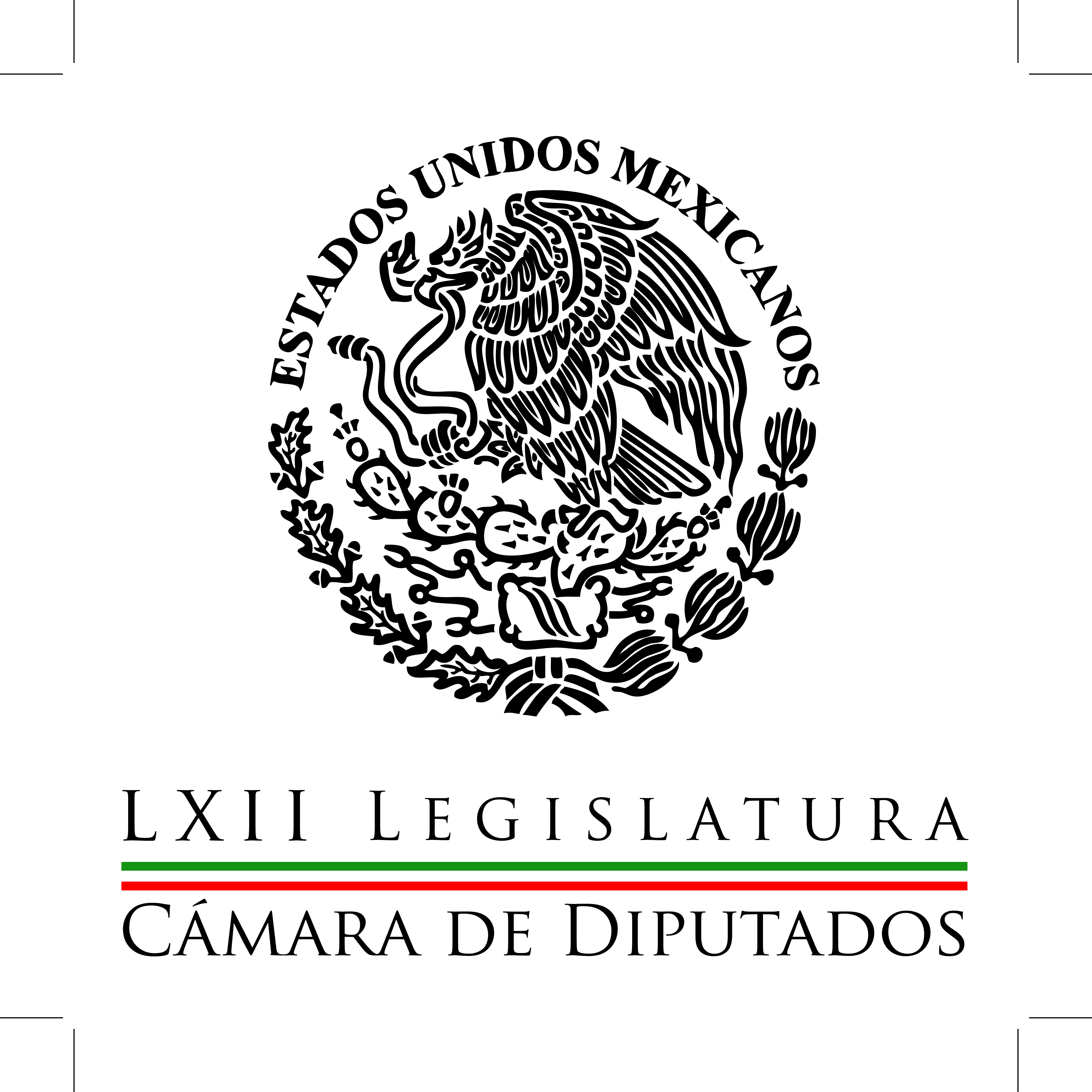 Carpeta InformativaPrimer CorteResumen: Alistan reunión de Mesas Directivas y coordinadores en San Lázaro y el SenadoLey de Aguas podría salir en periodo extraordinario, perfilan en San LázaroLa Ley General de Turismo fue aprobada por los diputados Celebran revés judicial a Ley de Movilidad del DFPVEM no se burló de la ley y no hay mal manejo del padrón electoral: Escobar Exige PRD aplicar la ley a Sección 22 por boicot a elecciones en Oaxaca.Piden diputados investigar causas y sancionar a responsables de alza en el huevoExpresan condolencias al Perro Aguayo; piden mejorar condiciones de luchadores25 de marzo del 2015TEMA(S): Trabajo Legislativo FECHA: 25/03/15HORA: 00:00NOTICIERO: MVS NoticiasEMISIÓN: Primer CorteESTACION: OnlineGRUPO: MVS0Alistan reunión de Mesas Directivas y coordinadores en San Lázaro y el SenadoEl presidente de la Mesa Directiva de la Cámara de Diputados, Julio César Moreno, informó que se prepara una reunión con su homólogo del Senado, Miguel Barbosa, a fin de dialogar sobre la agenda legislativa pendiente para lo que resta del presente periodo ordinario, el último de la actual Legislatura.El congresista del Partido de la Revolución Democrática (PRD) indicó que de inicio, el encuentro se tiene previsto para este viernes 27 de marzo, aunque no especificó hora y lugar.Moreno Rivera indicó que la prioridad en San Lázaro será la Ley de Transparencia y el propósito del encuentro también es aclarar que no hay agendas encontradas ni falta de coordinación entre senadores y diputados. “Así es, estamos ya previendo una reunión, posiblemente sería el viernes, estamos nada más revisando agendas, pero es en ese sentido. Vamos a tratar, incluso, de que sea pública, de que sea una reunión cordial, de que sea pública, y sobre todo para tratar de empatar los temas, que no haya esa aparente imagen o mensaje como que no hay coordinación, porque es un trabajo bicamaral muchos de estos temas”, explicó.Refrendo que el asunto anticorrupción y la ley reglamentaria del artículo 6 constitucional en materia de transparencia, son sumamente importantes y serán el tema central de la reunión con el senador Barbosa Huerta.Por su parte, el líder parlamentario del Partido Acción Nacional (PAN), Ricardo Anaya, agregó que también se prevé una reunión entre coordinadores en la Cámara y el Senado, a fin de empatar las agendas y garantizar que asuntos pendientes como el Sistema Anticorrupción y las normas en transparencia avancen. “Sí, sí está previsto. Queremos reunirnos los coordinadores de los grupos parlamentarios, tanto aquí en Diputados como los del Senado; justamente para empatar agendas y para garantizar que los grandes temas que México necesita salgan adelante en este periodo de sesiones”, indicó.Anaya Cortés expuso que los asuntos más importantes, al menos a consideración del albiazul, son la Ley de Transparencia, que éste miércoles será analizada en comisiones la Cámara y el Sistema Nacional Anticorrupción, cuya minuta está en manos de los colegisladores.“Es el tema central, el más importante y el gran pendiente que tenemos con el pueblo de México, porque justamente busca resolver el principal problema que hoy padece nuestro país, que es la corrupción rampante”, abundó. ys/m.TEMA(S): Trabajo Legislativo FECHA: 25/03/15HORA: 00:00NOTICIERO: MVS NoticiasEMISIÓN: Primer CorteESTACION: OnlineGRUPO: MVS  0Ley de Aguas podría salir en periodo extraordinario, perfilan en San LázaroEn la Cámara de Diputados, el líder parlamentario del Partido Acción Nacional (PAN) Ricardo Anaya, señaló que no se descarta que la Ley General de Aguas, pueda discutirse en un periodo extraordinario de sesiones y una vez que pasen las elecciones de junio próximo.En tanto, el vicepresidente de la Mesa Directiva de San Lázaro y diputado del Partido Revolucionario Institucional (PRI), Francisco Arroyo, señaló que si el tema no sale en la presente Legislatura, podría quedar como uno de los pendientes para los siguientes congresistas. “Yo creo que ahí habrá una consulta amplia. Lo que sí sé es que hay la idea, lo ha comentado también el diputado Manlio Fabio Beltrones, de escuchar todas voces, de evitar que haya suspicacias y que el fondo de ley, que es bueno, quede aclarado ante los ojos de la sociedad”, indicó.Cuestionado respecto a si el asunto podría quedar inconcluso en la LXII Legislatura y pasar como pendiente a los próximos diputados, Arroyo Vieyra respondió: “mire, no soy profeta, pero puede que sí”.En particular, el diputado Anaya Cortés reiteró que el albiazul garantiza que no habrá discusión ni votación hasta que se aclaren todas las dudas al respecto. “Bajo ninguna circunstancia nos vamos a prestar a un esfuerzo privatizador. Debemos de garantizar que esta reforma verdaderamente sirva a los ciudadanos y, mientras no haya un amplio consenso, mientras no se haya escuchado a los especialistas, a los académicos, a la sociedad civil organizada, por supuesto que no lo estaremos votando en este Pleno”, insistió.Recalcó que para regresar el dictamen a comisiones de Agua Potable y Recursos Hidráulicos, los presidentes de las mismas deben solicitarlo, hecho que aún no se presenta.No obstante, el coordinador de los panistas en San Lázaro dijo que lo conveniente es devolver el documento  a las instancias dictaminadoras para que éstas abran la discusión, escuchen a los expertos, hagan las correcciones pertinentes y se asegure con ello que no habrá privatización del agua, sino beneficio a la ciudadanía. “No ha terminado el periodo ordinario. Lo conveniente es que cuanto antes los presidentes de las comisiones soliciten a la Mesa Directiva que sea devuelto el dictamen y se trabaje de inmediato en él. Sólo en caso de que no se alcanzara a resolver en este periodo ordinario, se debiera pensar en un extraordinario. El primer paso a seguir, es que los propios presidentes soliciten que el dictamen les sea devuelto. No debe haber prisas en este  asunto, se debe trabajar sin prisas, pero también sin pausas”, abundó.A su vez, el coordinador parlamentario del Partido de la Revolución Democrática (PRD), Miguel Alonso, indicó que en días recientes, habló con el rector de la Universidad Nacional Autónoma de México (UNAM), José Narro, quien solicitó que la Comisión de Recursos Hidráulicos, presidida por el Sol Azteca, reciba todas las propuestas y señalamientos de los académicos, a fin modificar el dictamen.En cuanto a la versión de que la normatividad será aprobada en un periodo extraordinario a convocar después del 7 de junio, Alonso Raya dijo no tener información al respecto. “No, eso no sé quién sacó que se vaya a extraordinarios; para empezar, no tenemos planteado, ni discutido ni comentado ningún extraordinario después de este periodo”, atajó. ys/m.TEMA(S): Trabajo LegislativoFECHA: 25/03/2015HORA: 06:50NOTICIERO: Formato 21EMISIÓN: Primer CorteESTACION: 790 AMGRUPO: Radio Centro0La Ley General de Turismo fue aprobada por los diputados Carlos González, conductor: La Ley General de Turismo fue aprobada por los diputados. Rosario González, reportera: La Cámara de Diputados aprobó reformas a la Ley General de Turismo con el fin de coordinar la legislación de esta actividad con la de cambio climático. El objetivo es otorgar el fundamento jurídico a la autoridad competente para realizar acciones que promuevan la competitividad de la industria turística y el cumplimiento de los compromisos adquiridos por México respecto a la disminución de emisiones y sustentabilidad. Se argumenta que el incremento en las emisiones a la atmósfera y el calentamiento global representan un riesgo inminente para los ecosistemas de todo el mundo, afectando sectores como el turismo, sus atractivos, como los monumentos históricos. El diputado Eduardo Enrique Domínguez, del PRD, señaló que esta reforma permitirá la protección de nuestro patrimonio histórico y turístico de los embates ambientales. Insert de Eduardo Enrique Domínguez, diputado del PRD: "Colaboren en la aplicación de los instrumentos en materia no sólo de política ambiental, sino que tome en cuenta la mitigación del cambio climático. Lo anterior es pertinente ya que, como sabemos, México cuenta con una enorme riqueza de lugares excepcionales, comparables con las de cualquier lugar del mundo, litorales, bosques, humedales, grutas, senderos, etcétera, por lo que debe de seguir una política de atracción que contribuya de manera importante en la generación de empleos y divisas. Sin embargo debemos de cuidar el crecimiento del sector". Reportera: Se asegura que el turismo representa casi un 5 por ciento en las emisiones de carbono mundial a la atmósfera como producto de los viajes aéreos, marítimos y terrestres, sin considerar los daños causados por la contaminación del agua, suelo y generación de desecho. Se consigna que esta actividad representa aproximadamente el 9 por ciento del Producto Interno Bruto, lo que significa un detonador para proyectos de infraestructura e inversión en diversas entidades federativas. Estos aspectos, dijeron los diputados, llevan a la necesidad de transformar la industria del turismo tradicional a una industria del turismo sustentable. Duración 2’14’, nbsg/m. TEMA(S): Trabajo Legislativo FECHA: 25/03/15HORA: 00:00NOTICIERO: MVS NoticiasEMISIÓN: Primer CorteESTACION: OnlineGRUPO: MVS0Celebran revés judicial a Ley de Movilidad del DFEn la Cámara de Diputados, el nuevo presidente de la Comisión de Puntos Constitucionales e integrante de la bancada del Partido de la Revolución Democrática (PRD), Alejandro Sánchez Camacho, se congratuló por la resolución judicial que cataloga como inconstitucionales diversos artículos de la Ley de Movilidad del Distrito Federal, debido a que violentan el derecho a la libertad de expresión.El legislador señaló que en ese tenor, también es un acierto del Gobierno del DF, la determinación de que la normatividad sea analizada por la Consejería Jurídica capitalina, a fin de reorientar su sentido.Sánchez Camacho recalcó que la libertad de expresión es un derecho que debe respetarse y cumplirse en el país entero.Destacó la postura del mandatario capitalino, Miguel Ángel Mancera, quien anunció que habrá de realizarse un análisis jurídico sobre la ley en cuestión, a fin de proponer los ajustes pertinentes.Agregó que en el DF, el respeto a la libertad de expresión y manifestación es un hecho que debe mantenerse, siempre y cuando las movilizaciones sean pacíficas y no lleguen “a un grado de afectación máxima”.El también ex secretario general del Sol Azteca subrayó que “la política del garrote” y la criminalización de la protesta nunca serán el camino para preservar el estado de derecho.“La ciudad de México es un espacio de libertades en el que se respeta el libre tránsito y el derecho a la manifestación en las calles, así debe de continuar. Los ciudadanos debemos estar seguros que en el Distrito Federal no se atentará contra estas libertades emanadas de nuestra Constitución”, dijo.Añadió que si la capital del país registra manifestaciones y protestas de todo orden y sobre distintas problemáticas, es porque en los lugares de origen de los ciudadanos o bien, en el Gobierno Federal no encuentran respuesta.Si las autoridades locales y federales atendieran los reclamos y demandas de la población, no habría motivo alguno para que la sociedad saliera a las calles a expresar su  descontento, recalcó. ys/m.TEMA(S): Información GeneralFECHA: 25/03/2015HORA: 06:06NOTICIERO: Noticias MVSEMISIÓN: Primer CorteESTACION: 102.5 FMGRUPO: MVS Comunicaciones0PVEM no se burló de la ley y no hay mal manejo del padrón electoral: Escobar Carlos Reyes, reportero: Luego de que el Partido Verde Ecologista ha sido el partido político más multado con un monto de 89 millones 853 mil 574 pesos, el vocero del instituto, Arturo Escobar y Vega, rechazó que esto haya sido en intento de una burla a la autoridad electoral. En entrevista luego de que en compañía del PRI, entregaron el registro de sus candidatos a diputados federales como coalición parcial, Arturo Escobar, justificó el hecho de que actualmente aún llegan a los domicilios de los ciudadanos la tarjeta “Premia Platino” y el calendario con el emblema del partido, como parte de un rezago. Insert de Arturo Escobar y Vega: “Nosotros agostamos todas las instancias materialmente posibles para poder suspender tanto la mensajería como inclusive la actuación de los convenios que están involucrados, entonces, a partir de ahí, creo que los consejeros saben que el partido ha hecho todos los actos con detener esta parte y si hay algunas que en este momento están cayendo, te diré que tendrían que ser escenarios muy mínimos". Reportero: "La responsabilidad sería de SEPOMEX" Insert de Arturo Escobar y Vega: "Pues, más que la responsabilidad es que se dio a partir de las cautelares la directriz por parte tanto de la autoridad administrativa como por supuesto parte del partido, para poder agotar las instancias que nos obligaban a avisar de forma contundente de que se detuvieran las entregas, cosa que hicimos". Reportero: Mientras que Morena y PRD presentaron una queja en contra del Partido Verde Ecologista, por el mal uso del Padrón Electoral, Arturo Escobar y Vega, rechazo la acusación. Duración 3’33’’, nbsg/m. TEMA(S): Trabajo LegislativoFECHA: 25/03/2015HORA: 7:45NOTICIERO: Grupofórmula.comEMISIÓN: Primer CorteESTACION: onlineGRUPO: Fórmula 0Exige PRD aplicar la ley a Sección 22 por boicot a elecciones en Oaxaca.Legisladores del PRD exigieron aplicar la ley a la disidencia magisterial por su amenaza de boicotear las elecciones en Oaxaca.Asimismo, los legisladores perredistas urgieron aplicar el estado de derecho.Ante esto, el líder del PRD y presidente del Senado, Miguel Barbosa, recalcó que la Coordinadora Estatal de Trabajadores de la Educación de Guerrero y la Sección 22, de ser gremios con propósitos de la defensa de los derechos laborales de los trabajadores, ya se volvieron grupos de desestabilización social."Hay que actuar conforme a la ley, no se puede permitir que se evite, que se impida la celebración de elecciones por quien sea y que se aplique la ley, la Ceteg y la Sección 22, de ser gremios con propósitos de la defensa de los derechos laborales de los trabajadores, ya se volvieron grupos de desestabilización social".Asimismo, el presidente de la Cámara de Diputados, Julio César Moreno, dijo que nadie puede estar por encima de la ley."Nadie puede estar por encima de la ley, se debe de respetar y esperemos que los responsables o las instituciones se conduzcan en apego a estas y hagan valer el peso de la ley". Ma.m. TEMA(S): Trabajo Legislativo FECHA: 25/03/15HORA: 00:00NOTICIERO: MVS NoticiasEMISIÓN: Primer CorteESTACION: OnlineGRUPO: MVS  0Piden diputados investigar causas y sancionar a responsables de alza en el huevoEn la Cámara de Diputados, la asamblea aprobó en votación económica un punto de acuerdo a través del cual se solicita a la Comisión Federal de Competencia Económica (COFECE), verificar si el alza en el precio del huevo es justificable.Los legisladores convocaron a las secretarías de Agricultura y Economía, a que analicen si es procedente aplicar una política de control de precios por el incremento en dicho producto.Asimismo, determinaron exhortar a la Procuraduría Federal del Consumidor (PROFECO), a que inspeccione, vigile y aplique las sanciones correspondientes a quienes resulten responsables por la distorsión en el precio de ese alimento. .En el debate, el diputado del Partido Acción Nacional (PAN), José Ángel González, señaló que el principal culpable por el incremento en el precio del huevo es directamente la Secretaría de Economía.Lo anterior, porque desde diciembre del 2014 tenía conocimiento del brote de gripe aviar en Estados Unidos, que éste provocaría una situación de desabasto del producto, el cuál sería cubierto por los productores mexicanos, quienes también aprovecharon la coyuntura del precio del dólar, tasado en 15 pesos por unidad, a fin de obtener mayores ganancias.Tal panorama generaría el encarecimiento del huevo en México y a sabiendas de ello, recalcó el diputado González Serna, Economía no tomó previsiones.“La pregunta es: quién es el responsable de éste fenómeno. Yo se los diré: es directamente la Secretaría de Economía. Y por qué, bueno, la Secretaría de Economía conocía perfectamente este proceso de encarecimiento del huevo desde principios de año y no reaccionó adecuadamente ni con prontitud a este fenómeno comercial, al no aumentar las cuotas o cupos de importación de huevo hacia México y poder así regular el precio de éste producto”, recalcó.El vicecoordinador de la bancada del  Movimiento de Regeneración Nacional (MORENA), Manuel Huerta, empleó un juego de palabras para señalar que en México “no hacen falta huevos”, sino un buen gobierno que vele por el interés de la ciudadanía.“Obviamente que la carestía del huevo no es un problema de inexistencia, en este país sobran los huevos, lo que falta es un buen gobierno que esté a la altura de los intereses del pueblo. La carestía del huevo, repito, no es por falta de huevos y no despierten al México que está cansado de tanta mentira, de tanta ineficacia y de que le sigan afectando su bolsillo”, reclamó.A su vez, las diputadas del Partido Nueva Alianza (PANAL), Cristina Olvera; del Partido del Trabajo (PT), Magdalena Núñez y del Partido de la Revolución Democrática (PRD), Yesenia Nolasco; así como el diputado de Movimiento Ciudadano (MC), Danner González, recalcaron que en puntos del país como el Distrito Federal, el precio del producto ha llegado a los 40 pesos por kilo, pero al norte, en sitios como Tijuana, el costo se ha disparado más allá de los 70 pesos.Las y los congresistas, coincidieron en que la autoridad debe aplicar sanciones severas a los especuladores y acumuladores que lucran con el precio de uno de los artículos de primera necesidad alimentaria para los mexicanos.Dijeron que a la par del Gobierno Federal, entre los responsables del abuso a la población están los grandes productores y las tiendas de autoservicio.En particular, la diputada Nolasco dijo que si el titular de Economía sigue sin actuar, será llamado a comparecer para que explique por qué se ha mostrado tan complaciente ante el “alza criminal” en el huevo, y tan indolente ante la situación que afecta severamente los bolsillos de las familias mexicanas.En el intento de defender al Gobierno Federal, el diputado del Partido Revolucionario Institucional (PRI), Salvador Barajas, dijo que las autoridades, en particular PROFECO y Economía están trabajando para evitar la especulación y determinar qué factores han provocado el encarecimiento del producto.Aseguró que el PRI respalda la petición de poner en marcha una política de protección al precio, y demanda identificar a aquellos agentes que están especulando con el tema del brote de gripe aviar en la Unión Americana.En cuanto se detecte quiénes son, agregó, deberán proceder la clausura de sus actividades y la imposición de sanciones económicas. ys/m.TEMA(S): Trabajo Legislativo FECHA: 25/03/15HORA: 00:00NOTICIERO: MVS NoticiasEMISIÓN: Primer CorteESTACION: OnlineGRUPO: MVS  0Expresan condolencias al Perro Aguayo; piden mejorar condiciones de luchadoresEn la Cámara de Diputados, legisladores del Partido Acción Nacional (PAN) y del Partido de la Revolución Democrática (PRD), expresaron sus condolencias a la familia y amigos del luchador Pedro Aguayo Ramírez, mejor conocido como el “Hijo del Perro Aguayo”, que falleció el fin de semana, a causa de las lesiones que le provocaron los golpes que le propinó su compañero, el luchador “Rey Misterio”.Desde la Tribuna de San Lázaro y sus curules, los perredistas Fernando Belaunzarán y Amalia García, se pronunciaron a favor de que las comisiones legislativas de Deporte y Trabajo analicen el caso y en la medida de sus facultades, velen por mejorar las condiciones de trabajo de los luchadores.“Hago un llamado a la Comisión del Deporte que dirige nuestro amigo el diputado “Tibio” Muñoz, que sabe mucho del tema, pido también a la Comisión de Trabajo, para ver las condiciones de trabajo de los luchadores y que tomen este asunto”, convocó.“Porque me parece que no podernos quedar impávidos ante lo que ocurrió, una escena vista miles y miles de veces e insisto, los luchadores no tiene por qué arriesgar su vida, aunque entiendo que en cualquier deporte hay un cierto riesgo, me parece que se tienen que minimizar”, pidió Belaunzarán Méndez.El congresista dijo que es necesario someter a revisión los protocolos de seguridad y las reglas de la lucha libre en México, para evitar casos como el del “Hijo del Perro Aguayo” y pugnar para que las empresas dedicadas a ese espectáculo cumplan con la ley.Recalcó que nadie pide suspender las luchas libres en México, pero es preciso mejorar las condiciones en que trabajan los exponentes de esa disciplina y evitar más tragedias.El vicepresidente de la Mesa Directiva, en funciones de presidente, Martín Heredia, se sumó al pronunciamiento e hizo suyas las condolencias por el fallecimiento de Aguayo Ramírez.“Encontrarme con un hombre atento, educado, inteligente, solidario con su país, por sus comentarios, la imagen de ese luchador rudo que yo tenía, no lo conocía, era un contraste total con el ser humano que es Pedro Aguayo, ‘El Perro’ Aguayo. Y yo quiero aquí desde este lugar, expresar una condolencia muy sentida por ese trágico hecho en el que pierde la vida su hijo”, dijo García Medina, en referencia al originario de Nochistlán, Zacatecas. ys/m.INFORMACIÓN GENERAL TEMA(S): Información General FECHA: 25/03/15HORA: 06:51NOTICIERO: En los Tiempos de la RadioEMISIÓN: Primer CorteESTACION: 103.3 FMGRUPO: Radio Fórmula0Miguel Barbosa: La Ley General de TransparenciaMiguel Barbosa, colaborador: La aprobación en el Senado de la República de la Ley General de Transparencia y Acceso a la Información es una buena noticia. Ahora, la reforma en transparencia debe acompañarse de la construcción del sistema nacional anticorrupción, minuta que -por cierto- ya fue aprobada en la Cámara de Diputados y que actualmente se analiza en el Senado. Con la nueva Ley de Transparencia se garantiza el acceso a la información en posesión de cualquier entidad, autoridad, órgano y organismo de los poderes Ejecutivo, Legislativo y Judicial; órganos autónomos, partidos políticos, fideicomisos y fondos así como cualquier persona física, moral o sindicato que reciban y ejerzan recursos públicos en el ámbito de la Federación, de las entidades federativas y de los municipios. Llama la atención la incorporación de los partidos políticos, los sindicatos y los particulares como sujetos obligados directos. Esta ley tiene una gran utilidad social, me refiero a la información cuyo fácil acceso podrá ser del interés de la población y que les permita a las personas ejercer plenamente otros derechos en materia económica, educativa, social y cultural. Por otra parte, la minuta sobre el sistema nacional anticorrupción tiene aspectos positivos, como el fortalecimiento de la Auditoría Superior de la Federación otorgándole la facultad de realizar auditorías en tiempo real sobre posibles actos irregulares cometidos en ejercicios fiscales anteriores, así como la facultad de fiscalizar el destino y ejercicios de los recursos provenientes de deuda pública. Asimismo, establece un nuevo esquema para el fincamiento de responsabilidades a los servidores públicos y, en su caso, a los particulares involucrados en las faltas administrativas. En resumen, la minuta del sistema anticorrupción es positiva; sin embargo, sería altamente positivo que integraran dos cosas más: que el titular del Poder Ejecutivo pudiera ser incluido en el Artículo 108 constitucional, un aspecto que los diputados debieron establecer en el dictamen que nos enviaron y b, convertir a la Auditoría Superior en un auténtico tribunal de cuentas. Los invito a que sigamos en contacto a través de redes sociales, en Twitter, @mbarbosamx y en Facebook, en l.miguelbarbosa. Duración 2´36´´, ys/m.TEMA(S):10nformación General FECHA: 25/03/15HORA: 06:30NOTICIERO: En los Tiempos de la RadioEMISIÓN: Primer CorteESTACION: 103.3 FMGRUPO: Radio Fórmula0Alejandra Barrales: Candidaturas de mujeres en proceso electoral 2015Oscar Mario Beteta, conductor: Alejandra Barrales, con su análisis. Alejandra Barrales, colaboradora: ¿Qué tal, Oscar Mario? Muy buenos días. Saludos a ti y a tu auditorio. En esta ocasión desde el Senado de la República, para compartirte el resultado de este interesante trabajo que realizamos, al que convocamos tres senadoras de la república: la senadora Marcela Torres, del PAN, de Acción Nacional; la senadora Cristina Díaz, del Partido Revolucionario Institucional, del PRI; y una servidora, Alejandra Barrales, del PRD, del Partido de la Revolución Democrática. Bueno, pues tuvimos éxito en esta convocatoria, una convocatoria que realizamos con apenas ocho días de anticipación y, bueno, logramos tener con nosotras registradas a más de 500 candidatas, más de mil 500 mujeres que llegarán a este proceso electoral histórico en nuestro país. Es la primera vez que el 50 por ciento de las candidaturas estarán encabezadas por mujeres. Fue un éxito esta convocatoria. Tuvimos dos días de intenso trabajo, con temas que mantuvieron la atención y el interés de todas las asistentes; la confirmación, importante para partir, sobre todo, Oscar Mario, es que las mujeres estamos muy animadas, muy contentas de llegar en esta condición de igualdad, por lo menos en número a las candidaturas, pero confirmando que lo más importante además de llegar, es confirmar que tenemos el talento, la capacidad y la experiencia para desarrollar a cabalidad nuestras tareas, las que nos sean encomendadas. Ese es el reto, la conclusión y la confirmación a la que llegamos todas estas mujeres; de tal forma que nuestro compromiso, el más importante, es que cuando los ciudadanos vean en una boleta participando a una mujer como candidata no titubeen pues en otorgarle la confianza, porque habremos demostrado, sabremos demostrar que tenemos la capacidad, tenemos el tamaño para estar a la altura de lo que la ciudadanía exige. Es parte del trabajo que realizamos, Oscar Mario. Me da mucho gusto saludarte y saludar también a tu auditorio. Muchas gracias. Duración 2´15´´, ys/m.TEMA(S): Información GeneralFECHA: 25/03/2015HORA: 06:06NOTICIERO: Noticias MVSEMISIÓN: Primer CorteESTACION: 102.5 FMGRUPO: MVS Comunicaciones0Pide CCE al Senado modificar minuta del Sistema Nacional Anticorrupción Oscar Palacios, reportero: El presidente del Consejo Coordinador Empresarial (CCE), Gerardo Gutiérrez Candiani, pidió al Senado de la República que realice las adecuaciones necesarias a la minuta que crea el Sistema Nacional Anticorrupción, pero sin poner en riesgo su aprobación. Entrevistado tras un encuentro que sostuvo con los coordinadores del PRI, PAN y PRD, en la Cámara alta, el líder de la cúpula empresarial destacó que el Sistema Nacional Anticorrupción avalado por los diputados es bastante sólido. No obstante, reconoció que toda ley es perfectible, por lo que pidió a los senadores que si se tiene que hacer alguna modificación se haga, pero sin poner en riesgo su aprobación, incluyendo el tema de transparencia. Finalmente, el presidente del CCE detalló que durante el encuentro con los legisladores se analizó el avance de la agenda común que tiene el sector empresarial con el Congreso, que incluye el Sistema Nacional Anticorrupción, el tema de transparencia y la desincorporación de salario mínimo. Duración 1’29’’, nbsg/m. TEMA(S): Información General FECHA: 25/03/15HORA: 05.43NOTICIERO: En los Tiempos de la RadioEMISIÓN: Primer CorteESTACION: 103.3 FMGRUPO: Radio Fórmula0Carlos Alberto Martínez: Elecciones 2015Carlos Alberto Martínez, colaborador: A meses de las elecciones, la iniciativa privada tiene pulso económico y político en las entidades. Ellos son un sector en los que se pueden hacer mediciones de las entidades en las que se celebrarán las elecciones. Por ejemplo, en los estados de Oaxaca, Michoacán y Guerrero las señales de alerta por parte de los empresarios han estado encendidas, no sólo por la parte de la inseguridad sino por el ambiente social que conocen de primera mano. Por el momento, existe por parte de la iniciativa privada preocupación ante amenazas de grupos que promueven la violencia en algunas regiones de Oaxaca y Guerrero, y que pueden ser focos de alerta para boicotear el proceso de renovación de puestos de elección popular, es decir, de las próximas elecciones federales. La preocupación comienza a crecer al grado que los empresarios han exhortado a los partidos políticos a lograr un acuerdo con las autoridades electorales con el objetivo de garantizar la equidad y confiabilidad de los comicios. Los partidos políticos también deben tener en sus filas candidatos confiables que den certeza a la sociedad y que no tengan intereses oscuros en las entidades que buscarán representar. Por el momento, algunos grupos empresariales elaboran una agenda en coordinación con organizaciones sociales, con acciones que considera factibles y viables en temas de justicia y seguridad, así como gobierno eficiente y transparente, combate efectivo a la pobreza y la desigualdad. Lo que se requiere es que el juego democrático sea limpio y fomente la estabilidad política que, al final de cuentas, se vuelve en un beneficio concreto para el entorno económico y su propia estabilidad económica. En estos momentos, lo urgente es darle prioridad a la institucionalidad pues el país requiere crecer en el económico y ello se logra con instituciones políticas, sociales y económicas, fuertes y confiables. Duración 2´16´´, ys/m.TEMA(S): Información General FECHA: 25/03/15HORA: 06:22NOTICIERO: Detrás de la NoticiaEMISIÓN: Primer CorteESTACION: 104.1 FMGRUPO: Radio Fórmula0César Camacho: El PRI entrega su lista de candidatos a diputados federalesRicardo Rocha (RR), conductor: Ahora, de viva voz, César Camacho Quiroz, presidente nacional del PRI. Buenos días, presidente. César Camacho (CC), presidente nacional del PRI: Hola, Ricardo, buenos días, muchas gracias. RR: ¿Cómo les fue ayer en el Instituto Nacional Electoral durante la entrega de su lista de candidatos a diputados federales, y cuáles dirías que son los rasgos fundamentales de esta lista del PRI? CC: Nos sentimos muy bien recibidos por la autoridad electoral. Estuvieron las consejeras, los consejos del INE, un grupo de ciudadanos recién incorporados a un instituto también renovado, que es el heredero de los mejores logros del IFE, y enfrentando una nueva realidad con una nueva legislación, un entramado constitucional e institucional que nos pone a prueba a todos. Y el PRI con sus candidatas y candidatos, esforzado por conseguir votos ciudadanos a partir de la capacidad para convencer, de la capacidad para articular una propuesta que queremos que sea atractiva para los ciudadanos, y esa lista -para contestar de manera precisa tu pregunta- integrada por muchos jóvenes, yo diría más jóvenes que ninguno, más mujeres que nunca, gente de distintas extracciones, y un denominador común que es el compromiso sobre todo con el país, con un país que requiere estabilidad y crecimiento, crecimiento económico que es generador de empleos, de prosperidad para las familias, y un partido comprometido con el Estado Derecho, al que le importa mucho combatir eficazmente la inseguridad, la corrupción, la impunidad. Y vamos para adelante entusiasmados, guardándole un profundo respeto al elector, que escogerá muy bien a quién darle su voto. RR: ¿Se trata de un nuevo PRI o, por el contrario, como dicen los críticos de la política y de los partidos, el PRI sigue amarrado a viejas prácticas donde las listas de candidatos responden más a nepotismo, complicidades, oportunismo y hasta pago de facturas, en todos los partidos? CC: El partido del 2015 es un partido evolucionado, es un partido transformado, que en sus 86 años de vida, cosa que nos deja muy satisfechos porque hay una serie de realizaciones detrás, nos impone como el mayor de los retos ser el partido del futuro, y el futuro empieza hoy. De suerte que no queremos estar viendo por el retrovisor a cada rato, sino viendo por el gran parabrisas que me enseña un panorama muy ancho y muy esperanzador, y que este grupo de candidatas y candidatos son gente proveniente no sólo de toda la geografía nacional, sino gente muy vinculada y con mucho trabajo con la sociedad civil, gente que se ha dedicado a abanderar causas nobles, que se ha ganado un liderazgo entre su comunidad por su trabajo. En fin, tan diversa la lista como diversa es la sociedad mexicana contemporánea. RR: ¿Que ves a través de este parabrisas? Me gustó la paráfrasis que hiciste, la parábola, más bien, del retrovisor y del parabrisas, pero ¿qué ves en el parabrisas, cuántos estados van a ganar? CC: Pues nosotros vamos a competir por el triunfo en los nueve estados de gubernatura, en los 17 donde hay diputaciones locales y ayuntamientos, sabiendo que nadie lo gana todo en estos tiempos. Entonces, queremos jugarle muy derecho a nuestros militantes convertidos en candidatos, por eso no vamos a bajar la guardia en ningún sitio, no nos damos por triunfadores oficiosos o por adelantado en ningún otro. Sabemos qué difícil es conseguir un apoyo ciudadano porque hoy está a prueba la política, hay que admitirlo, el prestigio está entredicho y estoy seguro que la mejor manera de convencer es siendo muy claros en los planteamientos, demostrar que aquí hay profesionalismo. Demostrar que no sólo hay ganas de hacer las cosas, sino hay con qué, y yo diría que hay que poner énfasis en retomar el ritmo y la hondura, la profundidad de las reformas que nos dimos los mexicanos desde hace prácticamente dos años, hasta poco más de la mitad del año pasado, especialmente las reformas en telecomunicaciones y la reforma energética, porque su propósito es quitarle el freno al desarrollo y hacer que haya un crecimiento y una competencia suficientes para que México sea un país en el que se invierta, se generen empleos, aumente el consumo interno y, de esa manera, pues ir para adelante en un país al que le urge la multiplicación de oportunidades. Y algo, Ricardo, que a los mexicanos ahora apreciamos de manera muy subrayada: queremos vivir en un México más seguro, más justo y en paz, por eso hay que ponerle mucho empeño para que así ocurra. RR: Oye, César, y ¿van a competir fuerte, de verdad, en todas partes, en todos los estados, sobre todo el caso de las gubernaturas? Porque tu sabes que se ha especulado, por citar Michoacán, que ahí irán frente a dos candidatos muy fuertes como Luisa María Calderón, del PAN, y Silvano Aureoles, del PRD, irán con Asunción Orihuela, de todos mis respetos, "Chon" Orihuela, nada más como una figura casi casi decorativa para, una competencia casi simbólica, y que ya hay arreglos para permitir el triunfo de Aureoles, cederle Michoacán al PRD, o cosas por el estilo. CC: Pues eso es lo que algunos querrían que ocurriera, pero me temo que se equivocan. El PRI postula a sus candidatos con una especie de lealtad de ida y vuelta, pidiéndoles lealtad y ofreciéndoselas también, de modo que vamos a la competencia con todo. Puedo decir que acabo de estar en Michoacán, y vi un ambiente festivo, a "Chon" Orihuela echado para adelante, acompañado por miles de personas en su registro. Alguien que domina muy bien el territorio porque tiene muchos años haciendo política, alguien con capacidad para sentarse con tirios y troyanos, con muchos priistas, pero también con quienes no lo son, y con una gran capacidad para sumar. Lo que sí te digo, Ricardo, es que sabemos el altísimo nivel de competencia, no hay elección sencilla, no hay sitio en donde nadie tenga asegurado nada, pero por eso mismo nosotros no estamos confiados, no nos guiamos del comportamiento histórico del partido. Donde hemos ganado, queremos ganar con mayores márgenes; donde no hemos ganado, vemos cómo están las cosas y queremos evitar la comisión de errores y hacer las cosas bien. En fin, no es fácil y por eso estamos trabajando tan fuerte. RR: Finalmente, una pregunta esotérico-filosófica, César, ¿a ti te gusta el fut? CC: Me gusta mucho el futbol. RR: ¿Qué va a pasar el 7 de junio? El presidente del PAN, Gustavo Madero, está proponiendo que se mueva la fecha del partido México-Brasil, porque esto afectaría la afluencia de electores a emitir su sufragio. CC: A mi me parece absurdo, me parece un despropósito, me parece en elemento hasta distractor que le quita seriedad a la política. El futbol es muy importante para todos, y los que lo quieran ver, seguramente estarán el tiempo necesario frente al televisor, los que tengan decidido ir, con futbol o sin futbol, van a ir, que yo espero que sean muchísimos, y los que decidan, ojalá no, que no irán a las urnas, así se suspenda el juego de futbol. Entonces, digo, seamos serios, mejor empecemos a discutir sobre planteamientos de fondo que tiene que ver con la calidad de vida, con el bienestar de los mexicanos, y no distraigamos con cuestiones periféricas. RR: ¿Algo más que quieras puntualizar, por ahora? CC: Que estamos en la contienda con todo, Ricardo, que queremos que ésta sea un contienda de propuestas, y no vamos a caer en la tentación de hacer de esto un episodio de lodo, queremos que lo que impere, sea la capacidad para convencer, mucha discusión, muchas ideas, y en el caso del PRI, muchos compromisos. RR: César Camacho Quiroz, presidente nacional del PRI, sabes que este espacio se queda abierto, te aprecio tu confianza, hasta pronto. CC: Hasta pronto Ricardo, buenos días. Duración 9´53´´, ys/m.TEMA(S): Trabajo LegislativoFECHA: 25/03/2015HORA: 06:28NOTICIERO: En los Tiempos de la RadioEMISIÓN: Primer CorteESTACION: 103.3 FMGRUPO: Fórmula0Joaquín López-Dóriga: Equidad de género Joaquín López-Dóriga, colaborador: Hay discursos que llenan bocas y buscan tranquilizar conciencias, de ésas llamadas buenas conciencias, ésas de lo políticamente siempre correcto que hablan de la equidad de género como una concesión, eso sí, y así los escuchamos regodearse con lo que han avanzado, al punto de ensalzar una ley que hace obligatorio lo que por naturaleza debía serlo: La igualdad entre hombres y mujeres, que en México es un pendiente y un cuento, al punto que se tuvo que legislar para hacer esa igualdad obligatoria y aún así le dieron la vuelta al aquel vergonzoso capítulo de las "Juanitas" en la Cámara de Diputados con el apoyo de todos los legisladores y de todos los partidos. Hoy en día esa igualdad sigue siendo aspiración, pendiente y a la vez motivo del mismo discurso por parte de los mismos. El dato que lo confirma es que no hay una sola gobernadora en el país, lo que no preocupa mucho a los partidos, toda vez que entre todos, entre los diez, han nominado apenas a 11 de 90 candidatos para las elecciones a gobernador en nueve estados el 7 de junio; a 11 mujeres de 90 candidatos y luego se llenan la boca con el discurso de la equidad. Duración 1’25’’, nbsg/m. TEMA(S): Trabajo LegislativoFECHA: 25/03/2015HORA: NOTICIERO: Primero NoticiasEMISIÓN: Primer CorteESTACION: Canal 2GRUPO: Televisa 0Hacienda y la SCT presentaron un plan de renovación de transporte de carga Enrique Campos Suárez, colaborador: Y si usted tiene un vehículo de carga o de transporte con diez años o más antigüedad esto le puede interesar, y es que Hacienda y la Secretaría de Comunicaciones presentaron un plan de renovación. El objetivo es sacar de circulación unas 12 mil unidades viejas de aquí a que termine el 2016 y poner el mismo número de unidades nuevas. Entre los estímulos está un financiamiento, Carlos, que puede ser hasta de cinco años. La información. 25”, Ma.m. TEMA(S): Trabajo LegislativoFECHA: 25/03/2015HORA: 07:09NOTICIERO: EnfoqueEMISIÓN: Primer CorteESTACION: 100.1 FMGRUPO: NRM Comunicaciones0INE informa el resultado del monitoreo de la UNAM a noticiarios en TV y radio para diputados federales Voz en off: El INE informa el resultado del monitoreo de la UNAM a los noticiarios en TV y radio respecto al total del periodo de precampaña para diputados federales. El tiempo destinado en horas y minutos a cada partido, del 10 de enero al 18 de febrero, en orden de registro fue: PAN, 23.00; PRI, 14.31; PRD, 30.01; PT, 7.30; Partido Verde, 10.22; Movimiento Ciudadano, 7.31; Nueva Alianza, 6.48; Morena, 9.56; Partido Humanista, 6.36; Encuentro Social, 6.52. Consulta monitoreo2015.ine.mx. Duración 31’’, nbsg/m. TEMA(S): Trabajo LegislativoFECHA: 25/03/2015HORA: 8:00NOTICIERO: Grupofórmula.comEMISIÓN: Primer CorteESTACION: onlineGRUPO: Fórmula 0Responde INE al PAN, se puede votar y ver el futbol.El líder nacional del PAN, Gustavo Madero, solicitará al Instituto Nacional Electoral, que sea reprogramado el partido de futbol entre las selecciones de México y Brasil.Dicho partido está pactado para el próximo 7 de junio, día de las elecciones, por lo que alentaría el abstencionismo.Ante esto, el consejero electoral, Ciro Murayama, respondió a la petición del PAN, que se puede votar y ver el futbol, y que la realización de este partido no implica ninguna manipulación al electorado. "Tengo mucho respeto por los electores, me parece que uno puede ir, votar y después ver un rato el futbol sin que eso implique ninguna manipulación, tengo la convicción de que los mexicanos son expertos en el uso de su voto, que han aprendido a castigar gobiernos".TEMA(S): Trabajo LegislativoFECHA: 25/03/2015HORA: 8:25NOTICIERO: Grupofórmula.comEMISIÓN: Primer CorteESTACION: onlineGRUPO: Fórmula 0Investiga Contraloría a funcionarios y ex funcionarios del Metro.La Contraloría del Distrito Federal informó que tiene abiertas nueve investigaciones contra funcionarios y ex funcionarios del Metro.Estas nueve investigaciones son por presuntas irregularidades en el mantenimiento a la Línea 12, también llamada Línea Dorada.Cabe recordar que este martes compareció ante la Asamblea Legislativa del Distrito Federal, el contralor general del gobierno capitalino, Eduardo Rovelo Pico. Ma.m. Carpeta InformativaSegundo CorteResumen: Presentan iniciativa para proteger a menores de edad de acoso en redesHéctor Gutiérrez: Revisión de la ley que sanciona robo de hidrocarburos Ley de transparencia es independiente al Sistema Nacional Anticorrupción: diputadoSenado revive reforma política del DFJesús Rodríguez Núñez: Ley de Movilidad no busca criminalizar la protesta Arturo Damm: Presupuesto base cero  25 de marzo de 2015TEMA(S): Trabajo Legislativo FECHA: 25/03/15HORA: 13:01NOTICIERO: Notimex / 20minutosEMISIÓN: Segundo Corte  ESTACION: Online GRUPO: Notimex 0Presentan iniciativa para proteger a menores de edad de acoso en redesLa diputada Karen Quiroga dio a conocer que presentará una iniciativa para proteger a los menores de "sexting" (difusión en redes sociales de imágenes sexuales de menores) y "grooming" (adultos que se hacen pasar por menores en redes sociales para contactar citas con objetivo sexual).Explicó que la propuesta contempla penas de tres a cinco años de prisión para quienes cometan esos delitos."Es un asunto que no está regulado en el país y es de relevancia, ya que las redes sociales forman parte de la vida cotidiana de todos los mexicanos", dijo.Advirtió que la sociedad enfrenta un problema serio ante nuevas conductas como el "sexting" y el "grooming", las cuales no están tipificadas en el Código Penal Federal y acarrean eventos desafortunados que dañan psicológicamente a los menores, incluso con agresiones físicas, amenazas, acoso o daño moral, agregó.Aseveró que los padres, tutores y profesores conocen poco o no dan la debida importancia a este tipo hechos y pasan por alto problemas que pueden afectar seriamente y de manera irreversible a las niñas y los niños.Comentó que de acuerdo a un estudio de la Asociación Mexicana de Internet sobre los hábitos en México sostiene que hasta el 2013 existían alrededor de 45 millones de usuarios de esta red, de los cuales el 33 por ciento era menores de edad.Hizo notar que el 12 por ciento de los jóvenes aceptó hablar de sexo a través de Internet y el 17 por ciento dijo que conoce a un amigo que ha compartido imágenes con desnudos o semidesnudos, a través de la red.Indicó que el Fondo de las Naciones Unidas para la Infancia define al "grooming" como las acciones que lleva a cabo un adulto por Internet para ganarse la confianza y amistad de un menor, haciéndose pasar por otro de la misma edad, con el fin de concertar un encuentro para tener contacto sexual.Explicó que "sexting" es la acción de circular o exponer a través de redes sociales o equipos electrónicos documentos o imágenes con contenido sexual, sin el consentimiento del autor.Por separado el diputado perredista, Luis Manuel Arias Pallares, invitó a reflexionar sobre la importancia de reconocer la vulnerabilidad a la que los menores de edad están expuestos, a través de las redes sociales. /gh/mTEMA(S): Trabajo LegislativoFECHA: 25/03/2015HORA: 07:31NOTICIERO: Noticias MVSEMISIÓN: Segundo CorteESTACION: 102.5 FMGRUPO: MVS Comunicaciones0Héctor Gutiérrez: Revisión de la ley que sanciona robo de hidrocarburos Carlos Reyes (CR), conductor: Hace una semana el pleno del Senado aprobó la Ley para Prevenir y Sancionar los Delitos Cometidos en Materia de Hidrocarburos, que consiste en calificar como grave la ordeña de ductos y robo de crudo que realice la delincuencia organizada. Después de ser aprobada en el Senado, fue enviada a la Cámara de Diputados, pero hay voces que señalan que se está frenando en el Congreso esta ley. Para aclarar este tema le hemos llamado a Héctor Gutiérrez de la Garza, diputado federal con licencia y vocero del PRI en la Cámara de Diputados. Diputado, se aprueba en el Senado esta ley, pero se dice que por ciertos intereses se está deteniendo, ¿es así? Héctor Gutiérrez de la Garza (HGG), diputado del PRI: De ninguna manera. La prueba fehaciente de que Cámara de Diputados está luchando contra el robo de combustibles y su sanción es que en Diputados ya se había aprobado una reforma al Código de Procedimientos Penales, a la Ley de Delincuencia Organizada, misma que se envió al Senado desde noviembre del año pasado. Por algún motivo el Senado no consideró prudente analizar la modificación y el Senado crea una ley especial sobre esta materia. Cada vez que se crea una nueva ley, es decir que no existe, es normal que se verifique si constitucionalmente se tienen o no atribuciones. Lo delicado en materia penal es que no puedes ser medio delincuente, o lo eres o no lo eres, es decir, tienen que precisarse tipos penales. Hay ocasiones en que las leyes especiales, a la hora de la aplicación por la propia PGR no tienen la eficacia debida y terminamos generando impunidad. En consecuencia, en Cámara de Diputados y Junta de Coordinación Política se acordó que se revise por parte del jurídico de diputados si esta nueva ley tiene soporte constitucional, porque de otra manera algún abogado por ahí nos va a impugnar de inconstitucional la ley y al final de cuentas el delito quede impone por un error legislativo. Lo que estamos haciendo es revisar la minuta. Ya hicimos comunicación con el Senado para ver qué es lo más viable, que ellos tomen nuestra minuta que enviamos en noviembre o la ley que nos están enviando, pero lo importante es que antes del 30 de abril que concluya el periodo ordinario de sesiones tengamos una respuesta. Por parte de Cámara de Diputados hay voluntad. Algunos confiamos más en que el delito esté previsto en el Código Penal que en leyes especiales porque en ocasiones las leyes especiales sólo generan impunidad. CR: Diputado, ¿qué posibilidades reales hay de que salga antes de que concluya este periodo? Queda poco tiempo y se atraviesa Semana Santa. HGG: Yo confío plenamente que sí y deseo señalarte que desde ayer se iniciaron los acercamientos para ver agenda y éste fue uno de los temas. Cuando existe voluntad política, en tres días se resuelve; la voluntad política existe en Diputados y en Senadores para solucionar este tema y tipificar el robo de combustibles. CR: Diputado, ¿la reforma energética hizo que esta ley se apresurara? ¿Hay presión de particulares para que esto ocurra? HGG: No, el tema de robo de combustibles no es una situación nueva, inclusive está tipificado; lo que nosotros estamos realizando es un incremento en las penas y el considerarlo como delito grave, porque además hay daños a la nación, no sólo por el robo de combustible sino que en ocasiones, por los métodos utilizados para el robo, se generan explosiones que han llegado a la pérdida de vidas humanas. Se trata simple y sencillamente tratar de ajustar la norma a una realidad que. El día de mañana hay un punto de acuerdo en Cámara de Diputados para exigir a la Secretaría de Economía y a la Profeco que tenga una vigilancia mayor en las gasolineras para que los litros sean de a litro y no te den menos. CR: Es un tema en el que se ha hecho mucha presión, porque afecta directamente el bolsillo de las familias, además tampoco es un tema nuevo. ¿Qué tan graves es la situación? HGG: Es muy grave, porque no se tiene la vigilancia debida; además, el soporte de la vigilancia de Profeco está en un acuerdo administrativo que algún tribunal consideró ilegal porque o está en una ley. Entonces, estamos en conversación con Profeco y tendremos una reunión en Cámara de Diputados porque hay que reformar la ley que le da atribuciones a Profeco para que no vaya a sancionar y posteriormente levanten la sanción por alguna falla legal. CR: Diputado, por último, ¿hay diferencias entre la Cámara de Diputados y la de Senadores, en la Ley Anticorrupción, la Ley de Transparencia? HGG: No, cada quien asume la parte que le corresponde y hemos podido avanzar en reformas estructurales; en esta legislatura se han reformado aproximadamente 16 reformas constitucionales en las que hemos coincidido diputados y senadores. Lo importante es que siempre existe un canal de comunicación entre ambas cámaras. CR: Es un tema importante, diputado, porque la sociedad en general desea que nuestros representantes trabajen en ese sentido. Ojalá se lleven a cabo estas leyes que benefician a las familias mexicanas y ojalá que haya claridad porque hay muchos temas pendientes. Gracias, diputado Héctor Gutiérrez, por esta llamada. Duración 11’14’’, nbsg/m. TEMA(S): Trabajo LegislativoFECHA: 25/03/2015HORA: 06:42NOTICIERO: Fórmula Detrás de la NoticiaEMISIÓN: Segundo CorteESTACION: 104.1 FMGRUPO: Fórmula0Héctor Gutiérrez de la Garza: Ley contra delitos en materia de hidrocarburos  Ricardo Rocha (RR), conductor: La Junta de Coordinación Política de la Cámara de Diputados ha decidido hacer un análisis jurídico a la Ley para Prevenir y Sancionar los Delitos Cometidos en Materia de Hidrocarburos que envió al Senado tras considerar que la minuta podría ser inconstitucional. Ahora, de viva voz, el legislador Héctor Gutiérrez de la Garza, vocero de la fracción parlamentaria del PRI en la Cámara de Diputados. Diputado, buenos días. Héctor Gutiérrez de la Garza (HGG), vocero de la fracción parlamentaria del PRI en la Cámara de Diputados: Muy buenos días Ricardo, con el gusto de saludarte. RR: ¿A qué se debe exactamente esta decisión de analizar jurídicamente esta Ley Contra Delitos en Materia de Hidrocarburos, diputado? HGG: En primera instancia Cámara de Diputados y en especial Junta de Coordinación Política dejó de manera fehaciente y clara que estamos total y absolutamente en contra de la ordeña de combustibles o robo de combustibles, eso quedó patente en una reforma al Código Penal principalmente que enviamos nosotros al Senado de la República desde el pasado mes de noviembre, año pasado, eso quedó perfectamente claro. Más, sin embargo, el Senado de la República consideró la pertinencia de una ley especial; siempre no sólo en este caso, cada vez que se emite una nueva ley, una ley distinta a lo que tenemos en el escenario tiene que pasar por un filtro de carácter constitucional para saber si efectivamente tenemos como Congreso de la Unión atribuciones, más aún cuando se trate la materia penal, Ricardo, porque uno de los mayores problemas que tenemos en materia penal es que no se puede ser medio delincuente, o es delincuente o no es delincuente. Es decir, el tipo penal tiene que ser sumamente claro porque en muchas ocasiones nos ha sucedido que en leyes especiales se duplican sanciones de índole penal que lo único que generan es que algún abogado vivo o que se pasa de vivo en los tribunales termina impugnando de inconstitucional al haber dos leyes o dos tipos penales y lo único que terminas generando es impunidad, cuando se trata efectivamente de sancionar a aquel que roba combustibles, indiscutiblemente que no podemos andar con "medias tazas". Y, bueno, ésa es la razón en la que atinadamente la Junta de Coordinación Política y a su vez la Mesa Directiva y Cámara de Diputados antes de enviar a cualquier comisión se está revisando si constitucionalmente tiene la fortaleza esta nueva ley que nos envían del Senado de la República. Hay que recordar que para la emisión de una nueva ley necesitamos una atribución o una función constitucional, articulo 73 para ser precisos, y en primera instancia no la hallamos Ricardo. Entonces lo que estamos haciendo en este momento es revisar si tiene o no efectos constitucionales esta nueva ley. RR: Bueno, a ver, entonces después de haber escuchado argumentación que suena razonable sí, pero, ¿cuál sería la respuesta contundente, diputado, a quienes afirman que siendo tan urgente esta ley para evitar la ordeña y otro tipo de delitos contra el patrimonio petrolero del país, que a pesar de esta urgencia se está frenando en la Cámara de Diputados? HGG: En primera instancia hay que recordar que Cámara de Diputados envió la minuta desde noviembre del año pasado, o sea, Cámara de Diputados no ha frenado absolutamente nada. Lo que Cámara de Diputados no comparte es una nueva ley que tiene un nombre muy rimbombante, pero al ahora de su ejecución no tiene la fuerza suficiente. Esa es nuestra opinión en este momento. Lo que también menciono es que ya hicimos contacto con el Senado de la República para buscar un término medio en el cual nos queda claro que el Senado de la República quiere sancionar al igual que nosotros lo manifestamos desde noviembre del año pasado, a aquel que roba combustible, y que en consecuencia si hay modificaciones ya sea a lo que nosotros enviamos desde noviembre o a lo que acabamos de recibir hace unos días del Senado de la República las modificaciones sean acordadas y se realicen a la brevedad con la intención de que dentro de este periodo ordinario, que concluye el próximo 30 de abril, tengamos una sanción específica y un tipo penal como delito grave precisamente al caso del robo de combustibles. RR: Pues estamos con este espacio abierto cuantas veces sea necesario, diputado yo te agradezco tu confianza y estamos en comunicación. HGG: Gracias a ti Ricardo por la oportunidad de saludarte y saludar a tu extenso auditorio. RR: Gracias, hasta muy pronto. Duración 5’35’’, nbsg/m. TEMA(S): Trabajo legislativo FECHA: 25/03/15HORA: 7:05NOTICIERO: Notimex / lavozdemichoacanEMISIÓN: Segundo Corte  ESTACION: Online GRUPO: Notimex 0Diputados crean puesto de secretario técnico para comisionesLa Cámara de Diputados creó el puesto de secretario técnico para auxiliar a las comisiones y los comités en el despacho de asuntos.De acuerdo con el decreto por el que se reforma el Artículo 148 del Reglamento de la Cámara, publicado hoy en el Diario Oficial de la Federación, las comisiones y comités también deberán contar con asesores parlamentarios, preferentemente del servicio de carrera, que autorizará el Comité de Administración.El decreto, que entrará en vigor mañana, también adiciona un numeral 2 al Artículo 151 del Reglamento, que indica que serán tareas y atribuciones del secretario técnico coordinar los trabajos de la comisión o comité, bajo la dirección del presidente de la Junta Directiva.Además deberán desarrollar el análisis y las investigaciones correspondientes para el desahogo de los asuntos turnados a la comisión o comité; elaborar las actas de las reuniones; llevar el registro de los integrantes y del estado que guarden los asuntos turnados.También, asistir a la Junta Directiva de la comisión o comité en la planeación y organización de sus actividades, así como formular las convocatorias de las reuniones, órdenes del día, informes, memorias y publicaciones; llevar el archivo de la comisión, con el apoyo y articulación de los servicios a la sesión, a las comisiones y el archivo.Así como dirigir los trabajos de los asesores y del personal administrativo de apoyo a la Junta Directiva, además de atender y dar cumplimiento a los acuerdos de la Junta Directiva y del pleno de las comisiones y comités. /gh/mTEMA(S): Trabajo Legislativo FECHA: 25/03/15HORA: 00:00NOTICIERO: MVS NoticiasEMISIÓN: Segundo CorteESTACION: OnlineGRUPO: MVS  0Ley de transparencia es independiente al Sistema Nacional Anticorrupción: diputadoLa aprobación de la minuta de la ley de transparencia es independiente del proceso que el Senado realice con respecto a la de la reforma constitucional que crea el Sistema Nacional Anticorrupción, aclaró el diputado Abel Salgado Peña.Al afirmar que cada minuta debe transitar por su propia vía, el presidente de la Comisión de Gobernación de San Lázaro descartó que la aprobación de la primera legislación esté condicionada a la dictaminación y aval de la segunda por parte de los senadores.No obstante, consideró en entrevista que lo ideal y lo deseable es que se pudiera tener la aprobación de ambas legislaciones, transparencia y anticorrupción lo antes posible.“Seguramente en el Senado de la República lo estarán haciendo en los mismos términos, pero si es importante resaltar que ambas pueden transitar de manera independiente, y que no es necesaria la aprobación de una para que se dé la de la otra”, expresó.Lo que debe prevalecer, opinó, es el interés fundamental de tener una ley que reglamente y garantice el derecho constitucional de acceso a la información, “que lo regule y nos dé la posibilidad ya a los mexicanos de tener los instrumentos y las herramientas necesarias para acceder de manera plena a la información pública.Por ello, Salgado Peña informó que este miércoles se convocará a reunión de la Comisión de Gobernación para declararse en sesión permanente, con el fin de que los diputados que la integran tengan el tiempo pertinente para analizar la minuta en materia de transparencia.Explicó que posteriormente, al interior de la comisión, la minuta se discutirá y votará en los próximos días, para luego turnarla al pleno camaral. Consideró que existe voluntad por parte de los legisladores de los diferentes grupos parlamentarios para avanzar en este tema.“Seguramente esas expresiones de voluntad se irán materializando conforme se desarrolle el proceso legislativo”, indicó el legislador por Jalisco.La Comisión de Gobernación se reunió hoy para aprobar otros dictámenes y convocó para las 13:00 horas de este miércoles a otra reunión, con la intensión de declararse en sesión permanente para iniciar el proceso de dictaminación de la minuta de la Ley General de Transparencia y Acceso a la Información Pública. ys/m.TEMA(S): Trabajo Legislativo FECHA: 25/03/15HORA: 11:54NOTICIERO: El UniversalEMISIÓN: Segundo Corte  ESTACION: onlineGRUPO: El Universal 0Error impide a diputados analizar reforma de TransparenciaDebido a un error de procedimiento, la Comisión de Gobernación de la Cámara de Diputados no pudo instalarse en sesión permanente para analizar la minuta que crea Ley General de Transparencia y Acceso a la Información este martes. Pese a que el diputado federal, José Alfredo Botello Montes, hizo la propuesta para que esta comisión se declarara en sesión permanente, los diputados de izquierda como Aleida Alavez, José Ángel Ávila y Manuel Huerta rechazaron esta opción debido a que en el orden del día no fue incorporado este punto. Por eso los tres legisladores de izquierda argumentaron que se estaba violando el reglamento y solicitaron cerrar la sesión de esta mañana y convocar a una nueva. Fue hasta que la diputada federal panista Esther Quintana, dijo que a ella le interesa mucho que se avale este dictamen y criticó que muchas veces se tiene que estar con el "rosario en la mano" para que haya quórum. Por ello, la diputada federal panista consultó si se cerraba esta reunión y se abría otra este mismo miércoles todos los legisladores acudirían. Después de esto, el presidente de la Comisión, el priísta Abel Salgado, decidió cerrar la sesión y citar a una nueva este mismo miércoles a las 13:00 horas ya con un nuevo orden del día donde se incluya la sesión permanente de esta comisión para analizar la ley secundaria de la Ley de Transparencia. /gh/mTEMA(S): Trabajo Legislativo FECHA: 25/03/15HORA: 11:10NOTICIERO: Mileno EMISIÓN: Segundo Corte  ESTACION: Online GRUPO: Milenio 2015Acusan a diputada de discriminar a migrantesOrganizaciones y defensores de derechos humanos acusaron a la diputada federal del PRI, Patricia Peña, de violentar el artículo primero de la Constitución al realizar "graves declaraciones en las que discrimina y criminaliza a las personas migrantes".En un comunicado difundido este miércoles las organizaciones civiles recordaron que el martes la diputada federal por el distrito de Coatzacoalcos, Patricia Peña Recio, secretaria de la Comisión de Asuntos Fronterizos Sur Sureste de la Cámara de Diputados, afirmó que los migrantes "son un peligro porque en los sitios en donde hacen parada, se prostituyen y matan y además no merecen atención porque no votan".Para las organizaciones defensoras de derechos humanos "estas afirmaciones contradicen lo estipulado por el artículo primero de la Constitución que señala que todas las personas gozarán de los derechos humanos reconocidos en esta Constitución y en los tratados internacionales de los que el Estado Mexicano sea parte, así como de las garantías para su protección."Además establece que: queda prohibida toda discriminación motivada por origen étnico o nacional, el género, la edad, las discapacidades, la condición social, las condiciones de salud, la religión, las opiniones, las preferencias sexuales, el estado civil o cualquier otra que atente contra la dignidad humana y tenga por objeto anular o menoscabar los derechos y libertades de las personas".En el comunicado exponen que "las y los migrantes en tránsito hacia Estados Unidos, lejos de ser delincuentes, suelen ser víctimas de abusos y violaciones a sus derechos por integrantes del crimen organizado y servidores públicos".Por ello consideran que las declaraciones de Peña Recio "promueven la xenofobia y la discriminación en contra de las personas migrantes así como la criminalización tanto de los albergues y casas del migrante como de las y los defensores".Las organizaciones y defensores firmantes solicitan a Cámara de Diputados:a) Que la Comisión de Asuntos de la Frontera Sur Sureste, promueva los derechos humanos de las personas migrantes y sus defensores, a través de servidores públicos capacitados para dichos cargos y con acciones que busquen la integración social y la no discriminación.b) Que los integrantes de la Comisión de Asuntos de la Frontera Sur y todos aquellos servidores públicos que se relacionen con el tema migratorio reciban capacitación de CONAPRED.c) Que exija a la diputada Patricia Peña Recio presente una disculpa pública ante tan lamentables declaraciones.Entre los firmantes del comunicado se encuentran la Ibero Puebla, las casas del migrante en el país, el Centro de Derechos Humanos Miguel Agustín Prodh Juárez, entre otros. /gh/mINFORMACIÓN GENERALTEMA(S): Trabajo LegislativoFECHA: 25/03/2015HORA: 13:35NOTICIERO: Milenio.comEMISIÓN: Primer CorteESTACION: onlineGRUPO: Milenio 0Senado revive reforma política del DFLas comisiones unidas de Puntos Constitucionales, del Distrito Federal, de Estudios Legislativos, de Estudios Legislativos Primera, y de Estudios Legislativos Segunda del Senado reactivaron la discusión de la reforma política de la capital del país y pactaron modificaciones de fondo al proyecto.En reunión de trabajo acotaron la discusión de la reforma política para el Distrito Federal a tres temas, que un grupo de trabajo conformado por legisladores de todas las bancadas habrá de analizar para iniciar los trabajos de dictamen.El presidente de la Comisión de Puntos Constitucionales, Enrique Burgos García, expuso que inicialmente en el borrador se empezó a platicar de una asamblea específica para la Constitución y otra ordinaria para las funciones legislativas, por razones de viabilidad y funcionalidad; pero hay otra propuesta de que sea una sola asamblea.Agregó que otro punto son las facultades que tendrán lo que actualmente son las delegaciones y que eventualmente serán las demarcaciones. "Hay una serie de atribuciones que reportan distintos partidos políticos".El último punto para destrabar la negociación se refiere a los alcances e impactos que tendría la reforma que crea el Sistema Nacional Anticorrupción en el nuevo estatus político de la capital del país.Burgos García, senador del PRI, agregó que se trata de ajustes normales. "Creemos que todavía hay oportunidad de agotar esos temas, de analizarlos con toda seriedad, con toda profundidad en el ánimo de construir algo positivo, en el ánimo de construir algo que sea de utilidad para los ciudadanos de la ciudad de México".Las enmiendas serán a la nomenclatura; al articulado transitorio; al 122 constitucional, referente a las atribuciones de las alcaldías que sustituirán a las jefaturas delegaciones; y la supresión de los cambios que se hicieron al 123 Apartado A, relativos a las relaciones laborales en organismos constitucionales autónomos o descentralizados.La senadora del PAN Mariana Gómez del Campo dijo que para su partido es crucial el tema de la Asamblea Constituyente, que redactará la Constitución de la Ciudad de México, así como la democratización de la Asamblea Legislativa del Distrito Federal, para que sus órganos de gobierno sean rotativos."Pensemos en que la reforma política que construyamos en este Senado sea una reforma política con la que puedan sentirse orgullosos e involucrados los capitalinos", comentó.Armando Ríos Piter, senador del PRD, confió en que en las próximas semanas se apruebe. "Llevamos dos años trabajando el tema de la reforma política del Distrito Federal; con gran frustración nos ha tocado ver, lo digo desde el lado de mi bancada, en dos ocasiones, que por una condición pues meramente caprichosa no ha salido". Ma.m. TEMA(S): Información General FECHA: 25/03/15HORA: 09.14NOTICIERO: En foqueEMISIÓN: Segundo CorteESTACION: 100.1 FMGRUPO: Radio Mil 0Alexandra Zapata: IMCO y Transparencia Mexicana impulsan iniciativas Legislador Transparente y Candidato TransparenteMartín Carmona (MC), conductor: Doy la bienvenida a esta cabina a Alexandra Zapata, investigadora del Instituto Mexicano para la Competitividad, como todos los miércoles, un representante de ese instituto se hace presente aquí en la cabina de Enfoque. Alexandra, ¿cómo te va? Buenos días. Alexandra Zapata (AZ), investigadora del Instituto Mexicano para la Competitividad: Buenos días, Martín. Un gusto acompañarte el día de hoy. MC: ¿De qué hablamos el día de hoy? Es de Candidato y Legislador Transparente. Ya habías venido a platicar aquí, con Leonardo Curzio, sobre el tema de Legislador Transparente, ahora Candidato Transparente. AZ: Exactamente. Desde que estuvimos aquí la vez pasada tenemos cuatro legisladores más que ya se subieron a la plataforma de Legislador Transparente. Para sumarse tuvieron que haber entregado tres documentos: su declaración patrimonial, una declaración de intereses y una declaración fiscal que corrobora que han pagado impuestos en los últimos tres años. Entonces, para ver quiénes son estos legisladores, invitamos a todos a que ingresen a legisladortransparente.mx, ahí están ya los ocho. MC: ¿Y qué...? ¿Ocho nada más? AZ: Ocho nada más. Imagínate. MC: ¿De Legislador Transparente? AZ: Apenas un poco encima del 1 por ciento de los legisladores han estado dispuestos a transparentar estos documentos a la ciudadanía mexicana. MC: Cómo les cuesta trabajo ser claros y abiertos y transparentes. Veo que de los ocho, son dos del Partido de la Revolución Democrática, cinco del Partido Acción Nacional y uno de Movimiento Ciudadano. Entonces sí vale mucho la pena que el auditorio sepa que estas iniciativas ciudadanas se les plantean a los legisladores para que simplemente le rindan cuentas de cuánto están teniendo como patrimonio, cuáles son sus intereses y quizá el tema fiscal y de los más de 500 legisladores que tenemos en la Cámara de Diputados y con más de cien senadores, solamente ocho han atinado a presentar esta información. AZ: Exactamente. Y pues sí, vale la pena revisar quiénes son los partidos que se están comprometiendo con esta iniciativa y tendremos que ver quiénes son los candidatos que en esta nueva jornada electoral deciden sumarse, esperamos ver muchos más y de muchos partidos. Invitamos también a todos a ingresar a candidatotransparente.mx, esta versión para las elecciones del 2015, que acabamos de lanzar y aquí podrán ver que estamos precargando todos los nombres de los candidatos que ya arrancaron sus campañas electorales, ya tenemos campañas a gobernador que arrancaron en el estado de Guerrero, Nuevo León, Sonora, Coima y Campeche. Todas estas elecciones ya arrancaron... Perdón. Todas estas campañas ya arrancaron, entonces estamos en espera de ver quién va a ser el primer candidato en sumarse y hacer públicos estos tres documentos. MC: ¿Es tanto para candidatos a gobernadores, para diputados? AZ: Diputados y alcaldes. MC: Federales y alcaldes. AZ: Exactamente. Entonces, bueno, esperamos que ya que uno de los candidatos se sume, los otros candidatos en la contienda sientan presión también para mostrar. Y lo que nosotros estamos pidiendo es que muestren y se comprometan a poner los intereses de México por encima de los suyos. MC: Ahorita no hay nadie que se haya sumado. AZ: Hasta ahorita no. MC: Es de reciente lanzamiento, digamos. AZ: Exactamente, lo acabamos de lanzar y estamos... Tendremos noticias para ustedes de quiénes van a ser los primeros en sumarse, de estas elecciones. MC: Ahora, Alexandra, dinos, una vez que la información, el candidato la sube, quizá un poco por temor al asunto de qué va a pasar con esta información, ¿cómo lo procesa el IMCO o qué hace con esta información el IMCO? AZ: En el instante que el candidato entrega su información, firma también una carta en la que autoriza al IMCO y a Transparencia Mexicana... Esta es una iniciativa en conjunto, estas dos organizaciones y cada vez estamos sumando a más aliados. Ya tenemos aliados a Coparmex, a Más Ciudadanía y a la nueva iniciativa ¿Cómo Vamos, Nuevo León? Entonces la ida es que sea una iniciativa de sociedad civil conjunta en la que todos juntos pedimos estos tres documentos. Pero, bueno, en el instante en el que el IMCO, Transparencia Mexicana, nuestra plataforma, recibe estos documentos, en ese mismo momento los subimos al sitio y se vuelven de dominio público, de acceso a toda la ciudadanía. No son documentos que el IMCO se queda ni que vamos a tener nosotros solamente, son documentos que cualquier ciudadano mexicano debe de poder tener acceso a ellos y consultarlos en su momento de tomar una decisión de por quién votar en estas próximas elecciones. MC: Que además... AZ: En estas próximas elecciones. MC: Que, además, la mayoría de estos documentos no pueden utilizarse para ningún otro fin, ¿no? En el caso de la declaración de impuestos veo el del diputado Fernando Rodríguez Doval, del Partido Acción Nacional, es la carátula como nos comentabas hace unos momentos, de que presentó su declaración anual, no trae de impuestos, no trae ningún otro dato personal, excepto el tema del RFC, ¿no?, pero más allá de esa información no hay algo que pueda comprometerlos a ellos con lo cual puedan argumentar que por eso no se inscriben, ¿no? AZ: Por supuesto. Y yo creo que en el tema de la declaración patrimonial, los candidatos tienen la opción de comprometerse, no entregar su declaración patrimonial desde ahorita, sino sólo comprometerse a hacerla pública si son electos; y el otro documento sería la declaración de intereses, en donde sí tienen que ellos listar cuáles son los intereses propios y de su familia cercana, familiares hasta en primer grado y creo que todos los mexicanos tenemos derecho a saber cuáles son los intereses de las personas que buscan gobernarnos, ¿no? Es completamente normal tener intereses, todos tenemos intereses, lo que es importante es que los transparentemos y que los ciudadanos puedan, tengan la confianza de que vamos a poner los intereses de México por encima de los nuestros al momento de tomar una decisión. MC: Si hay algún candidato en el tema ahora de Candidato Transparente, que les pidiera mantener, que no se publicara en Internet, que no se hiciera pública su información, ¿podría él inscribirse y no hacerlo público? AZ: No, no vamos a recibir documentos a los que sólo el IMCO tenga acceso si el chiste de la iniciativa es que estos documentos se puedan consultar por la ciudadanía. Entonces si hay un candidato que se quiere sumar pero no quiere hacer sus documentos públicos, realmente no está cumpliendo con... MC: Exactamente lo mismo. AZ: Exactamente. MC: Muy bien. ¿Algo más, Alexandra? AZ: Nada más. Estaremos manteniéndolos al tanto de cómo se va moviendo este tema, nuestros dos hashtags en redes sociales son #candidatotransparente y #3de3. Y también invitamos a todos los ciudadanos que nos están escuchando a que ingresen a la página y directamente en el perfil de estas personas, le pueden mandar un tuit pidiéndole su #3de3 Les pedimos a todos que si estas personas nos están pidiendo nuestros votos, que nosotros les pidamos #tresdetres. MC: Ahora, también otro tipo de organizaciones pueden sumarse a la iniciativa, ¿no? AZ: Por supuesto. MC: Entre más impresión haya. AZ: Entre más seamos los que estamos pidiendo esto, más oportunidad de tener éxito. MC: Actualmente está Coparmex, Más Ciudadanía ¿que son los de Nuevo León? AZ: No, son redes a nivel nacional y la iniciativa la empezamos Transparencia Mexicana y el IMCO. MC: Pues muy bien, Alexandra Zapata, muchas gracias por venir esta mañana a la cabina. AZ: Muchas gracias. MC: Muy buenos días. Ahí tiene usted la convocatoria para que exija a los próximos candidatos que sean transparentes con usted, al final de cuentas simplemente se trata de que clarifiquen tres datos que se les están pidiendo. Duración 7´32´´, ys/m.TEMA(S):10nformación General FECHA: 25/03/15HORA: 07:18NOTICIERO: El MañaneroEMISIÓN: Segundo CorteESTACION: Canal 4GRUPO: Televisa0Mauricio Merino: Se votó por fin en Senadores la Ley General de TransparenciaMauricio Merino (MM), colaborador: Muchas gracias Brozo. Brozo: Mauricio bienvenidísimo. MM: …muchísimas gracias por la presentación y por el argumento, te lo aprecio doblemente, en verdad muchas, muchas gracias. Hoy tenemos buenas noticias. Brozo: Sí, está bien. MM: Bueno, una vez, espero que de veras sean buenas noticias y se consoliden sobre todo, porque en fin, se votó por fin en la Cámara de Senadores la Ley General de Transparencia. Brozo: Sí. MM: Entonces a mí me parecía importante venir aquí, después de tantas tribulaciones que hemos comentado en esta mesa y decirlo ¿no? De repente hay buenas noticias, se vota la Cámara de Senadores la Ley General de Transparencia, ya habíamos comentado que en la Cámara de Diputados se votó a su vez el Sistema Nacional Anticorrupción. Brozo: Sí. MM: Ahora tiene que pasar a la Cámara revisora. Brozo: Exacto, el criss-cross. MM: El criss-cross y entonces estamos esperando que las respectivas cámaras revisoras pues no vayan a dar al traste con el esfuerzo que hicieron los respectivos legisladores, porque francamente hicieron un buen trabajo. Brozo: Tú habías dicho… MM: Muy buen trabajo. Brozo: …incluso te cité aquí en el programa: “una coma que se cambie, una coma que se cambie, y sabremos quién es Judas”. MM: Claro, es que el proceso legislativo supone que aunque se aprobara en lo general, digamos, ambas, ambos cuerpos normativos, si los senadores modifican algo del Sistema Nacional Anticorrupción, eso que se modifica debe regresar a la Cámara de origen para que a su vez sea debatido y ratificado. Marissa Rivera (MR), conductora: ¿Y si no? A la congeladora, otros dos años y medio ¿o cuánto? MM: Pues sí, estamos… digamos el límite es abril. Porque termina el periodo ordinario de sesiones. De no suceder estas aprobaciones en este ya brevísimo plazo, entonces tendría que haber un pacto político para convocar, en su caso, a un período extraordinario, y en medio de las elecciones resulta por lo menos complicado suponer que habrá el mismo espíritu y el mismo ánimo de consenso, de contribuir. Brozo: Bueno, hubo momentos de tribulación. MM: Hubo momentos de angustia, Brozo. Brozo: Pero en este momento, como ha salido la Ley General de Transparencia de la Cámara de Senadores ¿a ti te satisfizo? MM: Mucho, mucho, me parece que… mira, ninguna norma en ningún país es tan perfecta como las ilusiones que uno pueda cargar, entre otras razones porque las ilusiones que cada quien tiene son a su vez divergentes. Brozo: También. MM: Es decir, estoy seguro que en esta misma mesa, y aun cuando estamos de acuerdo en casi todo, si nos pusiéramos a escribir la forma en que desearíamos ver reflejada una determinado producto legislativo, entre nosotros cuatro habría matices, esa es la verdad. Brozo: Sí, variantes. MM: Pequeñas variantes, pequeños ajustes, y esto pues con mucha mayor razón cuando se trata de la magnitud de estas normas en materia de transparencia y combate la corrupción. Entonces, dados esos precedentes, dada esa realidad política, creo que lo que sucedió en el Senado en estos meses realmente resultó encomiable. Efectivamente, hubo un momento de preocupación cuando empezaron a circular versiones, ¿te acuerdas? Brozo: Sí. MM: …de que desde la Consejería Jurídica de la Presidencia se habían introducido cambios que nadie… Brozo: Hasta 80. MM: Sí, hasta más de 80. Brozo: Algunos muy menores, otros sustantivos, la verdad dentro de esos 80 no había sino diez que realmente eran motivo de preocupación. Por fortuna esto se supo, se debatió y hubo oportunidad de hablar directamente con el consejero jurídico de la Presidencia, hubo estos debates que se hicieron, bueno, que hicimos públicos… Brozo: Es Castillejos él. MM: El señor Castillejos, que presentamos los documentos de esas conversaciones al Senado de la República y, afortunadamente el Senado reaccionó muy, muy bien. La lista de, ya sabes, de padres y madres de estas cosas muy largas... Brozo: Sí. MM: Entonces… ¿cómo dijo Barbosa?: “Siguiendo una posición política correcta, no voy a hacer la lista” pero en este caso para no dejar a nadie fuera... MR: Política profesional. Brozo: Lo correctamente político, pero que también habíamos comentado: qué bueno cuando algo sale con demasiadas paternidades, porque de pronto hay que preocuparse cuando todo mundo desconoce al niño ¿no? MM: En este caso, no y sí, sí hay padres y madres en el Senado que lo han hecho realmente muy bien ¡eh!, la verdad lo han hecho muy bien, y francamente de todos los partidos. Entonces me ahorro la lista, ya los he mencionado aquí varias veces, y a ellos se sumaron otros senadores. Bueno, ¿por qué es tan buena la cosa? Y esto creo que merece una explicación. Es muy buena, en primer lugar, porque amplía todos los ámbitos de transparencia. Antes las leyes de transparencia, Brozo, estaban ceñidas al ámbito federal nada más, al Gobierno Federal, y esta ley ya por fin abre la concha para que las obligaciones de transparencia sean válidas para los tres niveles de gobierno y para los tres poderes, por fin nos vamos a enterar de que está pasando, por ejemplo, en el propio Poder Legislativo. Con razón se ha criticado, y yo me sumo a esa crítica, pero la comprendo, comprendo la razón, la crítica es válida, la razón también: tan importante es esta ley, tan definitiva será para abrir la información, que los propios legisladores, que estamos aplaudiendo en este momento porque se lo ganaron, realmente, se dieron, sin embargo, un tiempecito. En uno de los artículos transitorios, en el decimotercero, de último minuto, ya el día que se iba a votar alguien dijo: "A ver, vamos a meterle aquí un pequeño transitorio para darnos chance de que hasta el 30 de agosto no aplique esta norma a las propias cámaras de Senadores y Diputados porque traemos -seguramente, eso no lo dice el transitorio, esto es mi conjetura- tal desorden administrativo, entonces si en este momento se aplica esta ley, esto va a reventar". Entonces metieron un transitorio en la ley hasta el 30 de agosto para poner en orden papeles, ordenar los archivos, revisar lo que tienen allí, de tal manera que a partir del 1 de septiembre finalmente tendrán la obligación ya de darle pleno cumplimiento a la norma. ¿Es criticable? Sí, sin duda es criticable lo que hicieron, pero del otro lado revela, ésta es la lectura que yo le quiero dar, que la cosa va en serio, tan en serio que los propios legisladores dijeron: "Uy, se nos va a venir encima la Ley de Transparencia, hay que poner en orden los archivos...". Brozo: Que no deja de ser un mal síntoma, ¿no? de decir: "Alzate la alfombra Eduviges, porque se van a asomar". MM: "Ahí vienen, ahí vienen, entonces nos van a preguntar", y sí les vamos a preguntar todo. Yo confirmo que sí, efectivamente sus temores son correctos... Brozo: Son bien fundados. MM: Son muy bien fundados, porque estoy absolutamente seguro de que todas las organizaciones de la sociedad civil y de la academia que nos dedicamos a revisar estas cosas... MR: Hay tantas preguntas... MM: Pero naturalmente que queremos saber cómo se están gastando el dinero en la Cámara de Senadores, en la de Diputados, qué hacen las fracciones parlamentarias, cuánto reciben por participar en las distintas comisiones, qué les están asignando, todo esto que antes era una caja negra, bueno, pues por lo menos se dieron, ya te digo, este tiempecito para poner en orden la casa, un "programa de organización administrativa", así dice el transitorio, y el 1 de septiembre a abrir la puerta, porque es necesario. Creo que es buena noticia, y lo mismo va a pasar con los gobiernos de los estados, los gobiernos de los estados tienen que abrir toda su información ya, una vez que esta ley general, ya he explicado en otros momentos que la diferencia entre las leyes federales, que aplican sólo para el Gobierno Federal, y las generales, es que las segundas son para todo el mundo, son de aplicación general, entonces ésta es general, y se sostiene en una reforma constitucional, que en su momento también ya celebramos, así que viene una gran apertura de información. Tengo que decir además que en perspectiva comparada, una vez que esta ley general ha sido votada y ha permitido empezar las tareas... eso, a limpiar la alfombra y a poner en orden la casa porque viene el invitado, sí pone a México en una situación realmente de muy alto nivel respecto de las normas de transparencia que se aplican en el resto del mundo. Con esta Ley General de Transparencia, a nivel normativo, no hay que confundir las normas con las prácticas, eso todavía vamos a ver cómo funciona, pero en términos jurídicos normativos, con esta ley general México sí se pone en los estándares más altos de acceso a la información desde el plano estrictamente jurídico. Y eso a mí sí me da mucho gusto Brozo, la verdad, que en medio de toda esta desazón, de todo este descontento en el que estamos viviendo por muy amplias y fundadas razones, pues por lo menos haya una notita esperanzadora de que una ley, al menos, sigo esperando que suceda lo de corrupción, pero que por lo menos haya una ley que sí te abre un horizonte de transparencia y de claridad sobre la función pública. Brozo: ¿Cuál sería un buen escenario, ahora en este criss-cross, que viene entre la Ley de Transparencia, que va a diputados, y el Sistema Anticorrupción, que corre a senadores? ¿Cuál sería un buen escenario esperado? MM: El mío es que voten y ya. Brozo: Tal cual. MM: Tal cual. El mío, lo que a mí me gustaría que sucediera, hablo por mí mismo, me encantaría que ya no le movieran ni una coma. Insisto, si deciden moverle algo, aún por buenas razones, hay buenos argumentos para hacer ajustes, insisto, no es una ley perfecta, tiene cosas que todavía pueden ser perfeccionadas, pero dentro del conjunto de las buenas noticias de ambos ordenamientos, en el margen de lo que se pueda mover, puede dar al traste con el conjunto. Brozo: O sea, justamente es esta figura de "ni le muevas". MM: Mejor no. Si hay batallas por dar, y sin duda las hay, demos la batalla por delante, pero dejado ya sembrado una base jurídica estable, porque además ambas se requieren mutuamente. Brozo: Sí, claro. Leopoldo de la Rosa, conductor: Dependen. MM: Se necesitan mutuamente. Y todavía está pendiente una larga lista de legislaciones que todavía no están hechas, como la Ley General de Archivos. Brozo: Sí. MM: Entonces, si en estas que abre la puerta, digamos, para que por fin podamos empezar a discutir con otro aliento, con otra esperanza lo que sucede en la gestión pública mexicana, le empiezan a quitar y a poner, puede realmente dar al traste con toda la tarea. Y en estas circunstancias electorales y de desencanto generalizado en el país, e insisto, no es generalizado gratuito, es generalizado por magníficas razones, romper al menos este aliento de esperanza, a mí me parecería verdaderamente grave, ¿sí? No solo lamentable, sino muy, muy grave. Esto sí abre una puertita de esperanza, yo creo que no hay que cerrarla. Y por eso creo que no hay que buscar la absoluta perfección, lo que tenemos es bastante bueno y esto fue lo que se votó en la Cámara de Senadores. Crea un Sistema Nacional de Transparencia, obliga a tener en orden todos los papeles de todos los niveles de gobierno, da por supuesto un plazo razonable para que eso suceda. A más tardar de un año vamos a tener que empezar a ver una transparencia proactiva, esto es: hay 48 obligaciones de transparencia que significa que contratos, salarios, asignaciones, ejercicio de presupuestos, papeles de honorarios, bonos, todos los recursos que todas las entidades gubernamentales utilizan, no van a tener que ser solicitadas por fin por nadie, sino que van a estar obligadamente colocadas en los portales de transparencia. Cuarenta y ocho obligaciones parejas para todo el país, que incluyen toda esta larga lista de asuntos, que tienen a su vez que ver con el modo en que se utiliza el dinero público y con el dinero en que se cumplen las atribuciones jurídicas que tienen en sus manos los funcionarios públicos. Brozo: Y casi van a llegar empatados, todo esto que estamos viendo nacer ahora, con la nueva visión de presupuesto de la que ya ha hablado el presidente Henry Monster, a propósito del 2016, ¿no? MM: Sí, eso va a ser donde... Brozo: Donde viene ese tema, que también has traído aquí, de decir: "Bueno, pues del presupuesto, de ese cien, 90 no lo puedes mover", pero ese otro diez ha sido demostrado y platicado aquí con Mauricio Merino, que ha sido mal gastado, mal administrado, mal atendido, mal evaluado. MM: Sí, sí, sí. Brozo: Y que ahora se junta la posibilidad de darle, como tú dices, otro aliento a esa posibilidad, pero con todas las ventanas abiertas. MM: Yo ese, fíjate, Brozo, que preferiría ponerlo todavía en el cajón de los pendientes. Brozo: Sí. MM: Incluso en términos de reflexión. Esto ya... déjame explicarte porqué. Esto ya está hecho, esto ya se trabajó con... Además, por primera vez, por primera vez dicen los senadores... yo, la verdad no quiero mentirle al auditorio, tendría que hacer una revisión histórica y no la he podido hacer, pero ellos dicen que es la primera vez en la historia parlamentaria mexicana que una ley general se trabaja junto con organizaciones de la sociedad civil y junto con académicos sentados en la mesa, redactando la ley; no haciendo lobby, no es lo mismo. Brozo: No, no, no. MM: No es lo mismo ir a defender tus intereses particulares, personales, que sentarte en una mesa pública, abierta. Brozo: Avocados a lo mismo. MM: Avocados a abrir a lo contrario de lo que es el lobby, sentados para ver cómo hacemos que la transparencia realmente funcione, y como cada punto de la ley se compara con las convenciones internacionales suscritas por México, y cómo puede darse los mejores estándares, respecto las mejores prácticas del mundo. Así sucedió, por eso es que me parece que es una magnífica noticia, por eso también fue preocupante cuando empezaron, desde Presidencia de la República, a marcarse obstáculos que, por supuesto, y afortunadamente fueron finalmente superados, encontraron redacciones que dejaron satisfechos a la gran mayoría de los participantes en este proceso. Sí, sí es una cosa inédita, ellos dicen histórica, no me gusta usar esta palabra porque hay que revisarlo, pero sin duda desde que tenemos un marco plural, democrático, en sentido partidario en el país, sí, eso sí es cierto, nunca había sucedido una cosa parecida, entonces sí, sí es de celebrarse. Y ahora lo que sigue, es que se cumpla. Brozo: Claro, es lo que decías, ahí está la norma, viene lo otro. MM: Por eso lo de la corrupción, la anticorrupción es tan importante, porque si sacamos esta ley. Ya el IFAI tiene en esta ley facultades para sancionar a los funcionarios que aun teniendo la obligación de documentar su trabajo, y teniendo la obligación de ponerlo en portales de transparencia, o de entregarlo por solicitud, hay trámites relativamente simples para eso, no lo hicieran, tendrían que ser sancionados, y ya en esta ley existen los medios para que eso pueda suceder. Exista también en esta ley la posibilidad de que en el caso de delitos de lesa humanidad o violaciones graves a los derechos humanos, que fue un debate muy importante dentro de las deliberaciones legislativas, la información no pueda ser reservada. Si se trata de asuntos como el de Ayotzinapa, claramente un delito de lesa humanidad, no se puede reservar, esconder la información. Es un avance, verdaderamente enorme. Es también un avance, Brozo, que haya la posibilidad de que ni siquiera en los ámbitos que hasta ahora habían guardado el mayor sigilo dentro Estado mexicano, se niegue el acceso a la información. Se modificó la fórmula, en estos como, cito, el Centro de Investigación y Seguridad Nacional, el Cisen, o el Centro Nacional de Planeación, Análisis, Información para el Combate a la Delincuencia, el Centro Federal de Protección a Personas, la Dirección de inteligencia de la Comisión Nacional de Seguridad, etcétera. Agencias de seguridad podrán reservar, reservar no quiere decir darle carácter eterno de confidencialidad, algún día sabremos, que es otro gran avance, podrán reservar la información que pueda afectar, con prueba de daño, tiene que haber prueba de daño: "si abro la información voy a genera un daño mayor, a que si la mantengo reservada por cinco años, o cinco más, de ser necesario, para mantener criterios de seguridad". Tienen que probar que así es, pero están dentro del Sistema Nacional de Transparencia. Brozo: Claro, ya no basta el dicho. MM: Ya no están fuera, como estaban antes. No están fuera los fondos, los fideicomisos Públicos, hay ahí cientos de miles de millones de pesos, literalmente, 619, poco más o menos, fideicomisos que hay en el país, que manejan, literalmente, cientos de miles de millones de pesos y que se habían mantenido con un sigilo enorme. No era la caja chica de Los Pinos, como alguien llegó a sugerir, una caja gigantesca, de muchos políticos, que a través de los fideicomisos iban eludiendo las normas presupuestarias, las normas de fiscalización, bueno, gracias a esta Ley General de Transparencia todo ese dinero, y todas las obligaciones de los fideicomisos, por fin podremos saber qué está pasando con ellos, se abren. Brozo: O sea, podremos felicitarnos sólo por hoy. MM: Pues por hoy, sólo por hoy, felicitémonos. ¿Te acuerdas del pleito que dio Fundar, esta magnífica organización de la sociedad civil, para saber las famosas condonaciones de créditos fiscales? Brozo: Claro. MM: Que se perdió y se ganó en la Corte y de todas maneras no lo dieron, condonaciones de créditos fiscales también se abren en la Ley General de Transparencia. Cada vez que la secretaría de Hacienda diga: "Bueno, te perdono, tú ya no pagaste impuestos, pero te perdono", entonces se sabrá, porque la Ley General de Transparencia obliga a que se diga con detalles a quién le perdonaron, cuánto le perdonaron y por qué le perdonaron. Incluso, las famosas exenciones, que son difíciles de acreditar, porque las exenciones son genéricas, no son, no tienen una personas específica, sino son genéricas, hay una obligación para dar, por lo menos, datos estadísticos de cuántas exenciones hay. LR: Que se cumpla, dices, es esa parte, que la inercia misma de un sistema, que no lo ha hecho durante décadas... MM: No, toda la historia de México, eso sí lo sé, esto no había pasado nunca en México. Brozo: Además también lo dices, se puede llevar de la norma a la práctica consiente, una generación. LR: Por supuesto, y los mecanismos para que realmente opere. Brozo: Desde luego, pero ahí está el parteaguas, se abrió la puerta y ahora ya se puede entrar, y ahora veremos cuál es el capítulo siguiente. MM: Y a ver a quién nos encontramos adentro, pero ya se abrió la puerta. Brozo: Pero ya, la puerta se abre, y los ojos abiertos, lo que sucede allá adentro ya es algo que hay que afrontar y hay que enfrentar. MM: Así están las cosas. Querido Brozo, muchísimas gracias. Brozo: Gracias a ti, qué placer, de veras. Mauricio Merino con nosotros. Duración 21´55´´, ys/m.TEMA(S): Información GeneralFECHA: 25/03/2015HORA: 09:45NOTICIERO: Noticias MVSEMISIÓN: Segundo CorteESTACION: 102.5 FMGRUPO: MVS Comunicaciones0Jesús Rodríguez Núñez: Ley de Movilidad no busca criminalizar la protesta Carlos Reyes (CR), conductor: Todo un tema el caso de la Ley de Movilidad luego de que un juez declarara inconstitucionales varios artículos de esta ley aquí en la capital del país. Recordemos que esta Ley de Movilidad fue aprobada en julio del año pasado por la Asamblea Legislativa del Distrito Federal y que fue promulgada por el jefe de Gobierno, Miguel Ángel Mancera; sin embargo, ahora es declarada inconstitucional. Precisamente, para tocar este tema tenemos en la línea telefónica a Jesús Rodríguez Núñez, él es director general de Servicios Legales de la Consejería Jurídica y de Servicios Legales del Distrito Federal. Jesús, ¿cómo estás? Muy buenos días. Jesús Rodríguez Núñez (JRN), director general de Servicios Legales de la Consejería Jurídica y de Servicios Legales del DF: Carlos, muy buenos días a ti y a tu auditorio. CR: Gracias. Declaran inconstitucionales varios artículos de esta Ley de Movilidad, algo que se aprobó en la asamblea, que lo había promulgado el jefe de Gobierno. ¿Qué representa esta decisión del juez de declarar inconstitucionales los artículos? JRN: Sí. Primero, quisiera precisar que lo que habla la maestra Perla (Gómez) es con relación a la acción de inconstitucionalidad que está en la corte, ésa aún no se discute y no se decide. De lo que estamos hablando son de siete amparos que fueron presentados por diversas personas y donde se concede, para efectos de que no se les apliquen los artículos 212 y 214, para que no tengan la obligación de avisar con 48 horas y que no exista restricción para utilizar las vías primarias. Estos aún no están firmes, porque nosotros presentamos los recursos de revisión correspondientes y en estos recursos nosotros lo que estamos haciendo del conocimiento de los tribunales colegiados, que son los que van a resolver, es que la pretensión de la ley en ningún caso es criminalizar la protesta, sino que se organice la ciudad para que cuando nos den aviso con 48 horas, se puedan hacer los cortes viales, se puedan hacer los anuncios correspondientes y toda la ciudad de nueve millones de personas, y de hasta 14 cuando existe un día laboral con todas las personas que viven en el Estado de México y que vienen a trabajar aquí, entonces puedan tener el acceso a la información y puedan llevar a cabo su día laboral de forma adecuada. CR: Sin embargo, Jesús, esto es muy difícil de hacer. El hecho de las movilizaciones, casi siempre surgen de manera, no espontánea, pero algunos de los que organizan estas movilizaciones, precisamente, lo que no quieren es que se enteren para que sea el efecto sorpresa este mecanismo de presión. Si se contempla dentro de esta Ley de Movilidad, ¿no es un poco optimista el pensar que pueda realizarse así? JRN: No, esto es una actividad diaria. Nosotros tenemos las estadísticas que cada año se manifiestan siete millones de personas, entonces día a día el área de la Secretaría de Gobierno correspondiente, ellos saben que viene tal o cual manifestación y se está avisando a través de las vías de Twitter del gobierno de la ciudad. Entonces, no se trata en ningún caso de que la pregunta sea si se va a protestar o no, o si se va a manifestar o no, porque ése es un hecho; ésta es una ciudad de libertades y siete millones lo hacen al año. Más bien se trata de cómo buscamos una forma de que nos podamos organizar y de que todos, en algún momento, si queremos protestar, si queremos manifestarnos, lo podamos hacer y recibamos la protección de la Secretaría de Seguridad Pública, porque esto es lo que pasa principalmente en las manifestaciones. Sólo el 3 por ciento de ellas existe alguna situación de violencia; en todas las demás son acompañados por la Secretaría de Seguridad Pública para vigilar que no exista algún congestionamiento vial, pero también para evitar que exista algún roce entre los manifestantes y los conductores de los vehículos, entonces más bien el espíritu de la ley es cómo nos organizamos. Sabemos que es difícil, que no es una situación fácil, pero se lleva a cabo día a día; la secretaría realiza múltiples cortes y da avisos a través de las distintas cuentas de Twitter. CR: En caso, bueno, esperando lo que decidan los ministros, ¿se podría replantear esta ley? ¿Existen las posibilidades o ya no? JRN: Sí, por supuesto. En los siete amparos concedidos se hace una distinción que a nosotros nos parece importante. Se señala, como bien tú lo señalas, que cuando se trate de una manifestación espontánea, que surge por alguna circunstancia que no les parece a los gobernados en esta ciudad y que tienen todo su derecho, que están protegidos por la Constitución y el gobierno de la ciudad así lo garantiza, no van a poder avisar, pero hay manifestaciones que son culturales, religiosas, sociales, que se vienen realizando cada año. Estamos hablando de las manifestaciones religiosas que van a La Villa, estamos hablando de las manifestaciones del 2 de octubre, del 10 de junio. Entonces, éstas pues ya sabemos que vienen año con año y en éstas es donde se pide a los organizadores, a quienes las realizan que podamos conocerlo, ya sabemos que se viene y entonces, para que se puedan realizar los ajustes para saber por dónde van a marchar, a dirigirse, de qué punto a qué punto y entonces, se pueda atender con la atingencia correspondiente para organizarnos en esta ciudad de tantas personas. CR: También se mencionaba, estamos platicando con Jesús Rodríguez Núñez, director general de Servicios Legales de la Consejería Jurídica y de Servicios Legales del Distrito Federal. Jesús, también se mencionaba que podrían aparecer, haber algunos de esos artículos que tuvieran acto de discriminación hacia personas con discapacidad, ¿qué nos puedes decir al respecto? JRN: Pues, nosotros no encontramos ningún señalamiento en las demandas de amparo y en las sentencias que salen al respecto, pero pues ahí existe toda la disposición del gobierno de la ciudad, así lo ordena el jefe de Gobierno, de que tenemos que garantizar los derechos de todas y de todos y ahí nos incluimos todos, que somos minorías y que vamos conformando esta gran ciudad capital. CR: ¿Qué es lo que sigue hacia adelante? ¿En la espera de qué va a estar el Gobierno del Distrito Federal y, en todo caso, cuáles serían los pasos a seguir en los próximos días sobre este tema? JRN: Nosotros vamos a ser respetuosos de lo que digan los tribunales colegiados, que van a ser quienes van a revisar las sentencias de los jueces de distrito. Nosotros vamos a presentar datos duros, vamos a señalar estos datos de las nueve o 15, o hasta 13 millones de personas, todas las escuelas, los hospitales, el número de vehículos y el número de personas que marchan todos los años para que ellos puedan tomar una decisión entre el derecho a la libre manifestación, también el derecho al libre tránsito, a tener un ambiente sano y que todos podamos realizar nuestro trabajo. Pero también, cuando a nosotros nos toque manifestarnos y ejercer nuestro derecho de manifestación y podamos tener la seguridad de que la Secretaría de Seguridad Pública nos proteja, haga los cortes correspondientes. Entonces, pues tiene que haber un criterio, tiene que haber un criterio que nos permita organizarnos. Ese es el punto de vista de la ciudad, el derecho de manifestarse está garantizado, sólo con organización y con orden. CR: Bien, Jesús Rodríguez Núñez, te agradezco mucho que nos hayas tomado esta llamada, un tema importante para quienes habitamos la Ciudad de México. Habrá que estar a la espera de lo que siga hacia adelante y cómo queda esta Ley de Movilidad, que se había anunciado con mucho, con una gran fiesta, porque a final de cuentas estábamos pensando en que esto iba a ser una solución a los problemas de movilidad del país, pero ahora siento que con esto se traba un poquito, pero estaremos muy pendientes de lo que ocurra y platicamos contigo más adelante. JRN: Estamos a tu orden y a tu auditorio, por favor. CR: Gracias a Jesús Rodríguez Núñez, director general de Servicios Legales de la Consejería Jurídica y de Servicios Legales del Distrito Federal. Duración 8’29’’, nbsg/m. TEMA(S): Información General FECHA: 25/03/15HORA: 08:40NOTICIERO: Antena RadioEMISIÓN: Segundo CorteESTACION: 107.9 FMGRUPO: IMER0Javier Tejado: Madero y el partido de fútbolNora Patricia Jara (NPJ), conductora: Le damos la bienvenida a Javier Tejado Dondé, especialista en telecomunicaciones, y nos habla sobre esta petición que se hizo ayer por parte del líder nacional del PAN, Gustavo Madero, de que no haya partido de la Selección Nacional, juega contra Brasil el 7 de junio, y hasta de perverso calificó el calendario del futbol. Adelante, Javier Tejado Dondé, muy buena mañana. Escuchamos. Javier Tejado Dondé (JTD), colaborador: Nora, muy bueno días. Pues nuestra clase política no deja de sorprendernos, no deja de apantallarnos con sus estrambóticas peticiones y desde luego el INE tiene que lidiar con todas y cada una de ellas. En el caso de esta nueva pretensión ahora del presidente del PAN por suspender el futbol el 7 de junio, hay que decir que es una fecha FIFA, concretamente de Concacaf; esto es, se ponen de acuerdo las organizaciones deportivas de Sudamérica y ponen las fechas de acuerdo con la FIFA, de acuerdo a cuándo son los torneos internacionales, de acuerdo a cómo tiene cada selección sus fechas y sus jugadores disponibles para jugar. Es una fecha que se puso hace más de tres meses y medio y francamente no veo ninguna perversidad en la Concacaf ni en la FIFA ni en la selección de Brasil para poner una fecha que coincida con las elecciones, de entrada porque todos los partidos de las selecciones de fútbol son sábados en la noche o domingos. Así es de que hubo una mera coincidencia, pero ahora estamos llegando al extremo que el PAN pide que no haya partido de futbol. ¿Por qué hace esto el PAN? Pues porque al INE le han dado una serie de atribuciones en materia de radio, de difusión y medios que se han convertido en una locura. Si tú entrevistas en este programa a cualquier funcionario público o a cualquier candidato te puede denunciar cualquier partido político o cualquier ciudadano, y decir que tu entrevista, Nora, que has dado, es una entrevista pagada. Y por ello vendrá la policía democrática del INE, así ya le conocemos, la policía democrática, y básicamente investigará tus cuentas personales, cuentas de colaboradores, las cuentas de la estación para ver si la entrevista fue pagada o no. El que acusa no tiene que probar, tú tienes que probar como medio, como comunicador que la entrevista no fue pagada. Si en los medios impresos aparece cualquier desplegado, publicidad o banners de cualquier gobierno, también el INE ya las está investigando. El INE se ha dado a la tarea de investigar todo absolutamente lo que tenga que ver con radio, televisión, periódicos, revistas con candidatos. Si en una revista aparece un spot de radio y televisión y trae en ella a algún funcionario o a algún candidato también es investigada la revista y desde luego el medio. Si das unas entrevistas, si das la cobertura de los (inaudible), todo está sujeto a investigación y a todos nos están investigando. Así que si ya hay ese marco tan estricto, tan censor, tan stalinista, yo te diría, sobre la radio y la televisión pues no cuesta nada pedir que se mueva un partido de futbol. Pues quizá en el argumento de que no vaya a jugar México, la Selección, con la camisa de la Selección verde o que se vaya a ver ahí una bandera tricolor. Entonces de tal forma que es ya absurdo no sólo el grado de exigencia de la clase política, sino también es absurdo a los límites que ha llegado el INE, parte está en la ley pero también parte en los criterios que el INE ha venido dando. Y también en los criterios que le ha ordenado el Tribunal Electoral han hecho que sea, para los medios de comunicación de este país, para todos: radio, televisión, periódicos y revistas, un suplicio cubrir elecciones. Ahí tienes los artículos escritos el día de ayer por Denisse Maerker y el día de hoy por Leonardo Zuckermann, por Leo Zuckermann, donde básicamente explican por qué ya es imposible en prensa y en radio y televisión andar cubriendo campañas por miedo a las denuncias y a la investigación que te hace el INE, de tal forma que prefieren no dar notas, que sean campañas aburridas y evitarse los costos de abogados y estar defendiendo el periodismo. Así están las cosas en este país. Veremos qué hace el INE, pero si la petición llega por concreto del presidente del PAN, una cosa tendrás por seguro, el INE no sé a qué llegue pero va a tener que investigar el tema a ver si no hay mano negra en un partido de fútbol de la Selección y si haremos el ridículo no nada más en México sino en toda Sudamérica por la pretensión de elecciones y suspender un partido de fútbol de Selección Nacional. NPJ: Vaya, es que es una visión un poco infantil del compromiso ciudadano, de decir, "Es que si llueve mucho el ciudadano no va", "Si hay fútbol tampoco va", "Si hay fiesta popular tampoco va". O sea, tenemos que tener todas las condiciones para que el ciudadano tenga la obligación de ejercer un derecho y a veces esto, que le debe corresponder a los partidos, lo tiene que hacer la autoridad electoral y en un país donde hay elecciones los 365 días del año, pues no se puede poner ningún calendario; primero, el tema de las televisiones, que no se podían repartir, cuando era un proyecto de política pública de varios años atrás. Coincidía con las fechas electorales, esto ya se sabía desde hace tiempo, ¿detenemos el país o seguimos adelante? Sería muchas de las cosas que nos tenemos que preguntar y si realmente un partido de futbol es tan relevante como para que los mexicanos se queden en su casa y no cumplan con un ejercicio cívico y de gran importancia, como puede ser votar por un gobernante. Vamos Javier, creo que nos hemos metido en una trampa de pronto. JTD: Tienes toda la razón, coincido con todo lo que has dicho, quiero nada más agregar dos cosas, el partido de futbol, en el supuesto que todo mundo lo viera, empieza a las 3:30 de la tarde, así que tienes tú de las 8:30 de la mañana que van a abrir las casillas hasta las 3:00 para votar, que son muchísimas horas, pero en más el partido no lo ve todo el mundo, de tal forma que tienes toda la tarde para ir a votar, pero si la gente además no va a votar no se debe al futbol o a lo que sea, se debe al gran decepción y te lo refieren todas las encuestas, ya con la clase política, con los spots absurdos, que estamos siendo inundados de spots de radio y televisión donde no te proponen absolutamente nada y donde todo es igual que siempre. Son las mismas promesas incumplidas, si la gente no va a votar, que espero no sea el caso, es un tema de que los partidos no han logrado emocionar a nadie, llevan ya alrededor de 14 millones de spots transmitidos y tú dime una sola propuesta, un solo candidato que nos haya entusiasmado, nada, ninguno, es un desperdicio lo que están haciendo las estaciones de radio y televisión, es una cantidad exorbitante la que se les da y la gente no tiene esperanzas y expectativas de los actuales partidos. Es verdaderamente muy lamentable y hoy más lamentable que el presidente del PAN, un partido que se hacía ser libertario, esté pidiendo se cancele el futbol, se me hace increíble. NPJ: Gracias Javier Tejado Dondé, te escuchamos la próxima semana. JTD: Nora muy buenos días. Duración 7´24´´, ys/m.TEMA(S): Información GeneralFECHA: 25/03/2015HORA: 07:30NOTICIERO: Hechos AMEMISIÓN: Segundo CorteESTACION: Canal 13GRUPO: Azteca0Arturo Damm: Presupuesto base cero  Arturo Damm, colaborador: Sin duda alguna que el tema económico de la semana es el del presupuesto base cero que el Gobierno Federal pretende aplicar en el año 2016 con el fin de eliminar lo que se conoce como la inercia presupuestaria, que no es otra cosa más que, por ejemplo, en este 2015 se está gastando más o menos igual como se gastó en 2014 y que de no corregirse esta tendencia en el 2016 se gastará más o menos igual que como se está gastando en 2015. ¿Y cuál es el problema con ello? Pues que probablemente no se esté gastando de la mejor manera posible. El presupuesto base cero lo que pretende es corregir estos excesos y defectos en el gasto del gobierno, se gasta en cosas que no se debería de gastar, no se gasta lo suficiente en otras que sí se debería de gastar y la intención es partir de cero para eliminar todos estos excesos y defectos, una intención que, aquí sí hay que decirlo con todas sus palabras, hay que aplaudírsela al Gobierno Federal y en concreto a la Secretaría de Hacienda. ¿Pero cuál va a ser el principal problema que va a enfrentar esta intención del presupuesto base cero? Pues las clientelas presupuestarias, que son todos estos grupos de intereses -muchas veces intereses pecuniarios- que se benefician de alguna partida presupuestal, que tal vez si se hace del presupuesto base cero vaya a tener que desaparecer. Yo ya me imagino la reacción de todos aquellos que hoy se benefician de alguna partida presupuestal que para 2016 y les diga: "pues jóvenes, saben qué, se les acabó el subsidio". Es ahí donde vamos a ver si el gobierno tiene la voluntad suficiente para enfrentar a estos grupos de intereses presupuestales, clientelas presupuestales y poder llevar a la práctica un presupuesto base cero, que en este país urge porque el gobierno gasta en cosas que no debe, razón por la cual ya de entrada gasta demás, y en muchos casos gasta de mala manera, y eso se tiene que corregir, y ésa es la intención con este presupuesto base cero. Jorge Zarza, conductor: Cuando gasta a veces está pensando más en amarres políticos que en la economía del país. AD: Que en la economía o en el bienestar de las personas. Buena idea, habrá que ver si se puede llevar a la práctica. Duración 2’21’’, nbsg/m. TEMA(S): Información general FECHA: 25/03/15HORA: 6:11NOTICIERO: Reforma EMISIÓN: Segundo Corte  ESTACION: onlineGRUPO: C.I.C.S.A.0Confirman muerte de 2 mexicanas en aviónLa Secretaría de Relaciones Exteriores (SRE) confirmó la muerte de dos mexicanas en el accidente del avión de Germanwings en los Alpes franceses. Reyna Torres, directora general de Protección a Mexicanos de la SRE, afirmó, en entrevista televisiva, que la tamaulipeca Daniela Ayón y la regia Dora Isela Salas perdieron la vida en el vuelo del Airbus A320, que volaba de Barcelona a Dusseldorf."Efectivamente son dos, sus nombres son: Daniela Ayón Razo y Dora Isela Salas Vázquez, Dora Isela tenía doble nacionalidad", dijo Torres.Sobre un tercer pasajero, que se creía era mexicano, la funcionaria informó que se trata de un español casado con una mexicana, de nombre Carles Milla."Él es de nacionalidad española, su esposa es la que es mexicana y tienen un menor de edad", explicó.En este sentido, el Ministro de Asuntos Extranjeros de Francia, Laurent Fabius, confirmó la existencia de víctimas de nacionalidad mexicana entre los 150 que fallecieron en el accidente, aunque no precisó cifras. Ayer, familiares declararon que Daniela Ayón se encontraba entre los pasajeros de la aeronave. Hoy, la empresa española Itram Higiene confirmó que la mexicana Dora Isela Sala Vázquez formaba parte de la lista de pasajeros del avión accidentado.Licenciada en Química Farmacéutica Bióloga y doctorada en Ingeniería de Alimentos por la Universidad Autónoma de Barcelona, Dora Isela abordó el Airbus A320 que despegó ayer del aeropuerto de El Prat con destino a la ciudad alemana de Dusseldorf.La connacional tenía previsto asistir en representación de la empresa española a la feria internacional Anuga Food Tec de alimentos que se celebra en Colonia, localidad ubicada a 50 kilómetros de Dusseldorf."Era una profesional excelente y una persona aún mejor. Somos una empresa pequeña por lo que es una pérdida casi familiar", señaló a REFORMA Martiria Latorre, director de Itram Higiene."Estamos esperando la confirmación oficial, pero esto va muy lento porque es una zona de muy difícil acceso y el avión quedó destrozado por lo que será una labor de varios días. La formación de Dora nos venía muy bien porque era doctorada en higiene alimentaria y una persona muy competente".Dora Isela trabajaba desde hacía tres años en esta pequeña empresa española que apenas cuenta con cinco empleados y que tiene su sede en Vic, Barcelona."Nos hemos quedado un poco cojos", señaló por su parte Laura, empleada de Itram Higiene y que se muestra consternada por el más que probable fallecimiento de la connacional que residía desde hace más de diez años en Barcelona. /gh/mCarpeta InformativaTercer CorteResumen: INE debe analizar repercusión de juego México-Brasil: AnayaSí va a salir Ley de Transparencia: Ruth ZavaletaDiputados analizan en comisión la Ley de TransparenciaDiputados avalan reformas a la Ley Federal del TrabajoConflicto de jornaleros no debe ser partidista: PANCarlos de Jesús Alejandro renuncia al PRD; acusa negociación por gubernaturasDiputada promueve espacios de arte para canalizar talento de niñosCon instructivo, diputado explica ley electoral a candidatosAntes del 30 de abril, Ley Anticorrupción: Emilio GamboaNo toleraremos prácticas inhumanas.- EPNArely Gómez toma protesta a tres funcionarios de PGRCoparmex exigirá a candidatos hacer público su patrimonioRegistra PT a Silvano en MichoacánFernando Zárate busca seguir el ideal político de Colosio25 de marzo de 2015TEMA(S): Trabajo Legislativo FECHA: 25/03/15HORA: 14:39NOTICIERO: Milenio.ComEMISIÓN: Tercer CorteESTACION: InternetGRUPO: MilenioINE debe analizar repercusión de juego México-Brasil: AnayaFernando Damián, reportero: El coordinador del PAN en la Cámara de Diputados, Ricardo Anaya, demandó al Instituto Nacional Electoral (INE) presentar un análisis serio y objetivo sobre el abstencionismo que podría generar la transmisión del partido de futbol México-Brasil el próximo 7 de junio y, en su caso, proponer una solución al respecto.Anaya secundó al dirigente nacional del blanquiazul, Gustavo Madero, que ayer pidió a la autoridad electoral gestionar la reprogramación del referido juego, tras advertir un posible efecto "perverso" sobre la jornada electoral.Según Anaya, "al único partido que le conviene que haya distractores, que poca gente salga a votar, es al PRI"."Nuestro llamado es a que el INE, con absoluta seriedad y con objetividad, revise si es que esta circunstancia podría estar desincentivando la participación de los ciudadanos en la jornada electoral del próximo 7 de junio", explicó.Entrevistado en el Palacio Legislativo de San Lázaro, el líder parlamentario del PAN emplazó al organismo electoral a fijar un posicionamiento institucional sobre la transmisión del México-Brasil, más allá de las declaraciones de algún consejero a título personal."No queremos escuchar voces aisladas de consejeros; queremos escuchar un posicionamiento formal del INE, en voz de su presidente, a partir de un análisis objetivo y, en función de ese análisis objetivo, en caso de que haya un riesgo de abstencionismo, pues se proponga una solución concreta", puntualizó. Masn/mTEMA(S): Trabajo Legislativo FECHA: 25/03/15HORA: 17:25NOTICIERO: Por la TardeEMISIÓN: Tercer CorteESTACION: 620 AMGRUPO: RasaSí va a salir Ley de Transparencia: Ruth ZavaletaRaymundo Cruz, conductor: Le quiero agradecer a la diputada federal del Partido Verde, a la licenciada Ruth Zavaleta, nos haya tomado la llamada.Diputada, la famosa Ley de Transparencia ya está en la Cámara de los Diputados, cuéntenos de ella. ¿Sale o no sale? ¿Cómo la ve?Ruth Zavaleta: Sí va a salir, ya se está analizando, aunque los diputados hemos recibido el día de hoy impreso ese documento. Durante varios meses hemos dado seguimiento a lo que se ha estado discutiendo en el Senado y a las propuestas de las diferentes organizaciones de la sociedad civil, incluso el propio IFAI. Entonces, creo que sí va a salir y una muy buena propuesta. La minuta que nos mandaron me parece muy completa y parece que viene a complementar todo lo que hemos aprobado al Sistema Anticorrupción. Este es un sistema de trasparencia, el que se está formando con esta ley nacional, ya existe la ley federal. Ahora se constituye esta ley nacional que precisamente va a completar que haya posibilidades de una mayor coordinación entre el gobierno federal y las entidades federativas, no solamente en el ámbito del Poder Ejecutivo sino en los tres poderes.Esta ley viene a establecer reglas de cuál es la información y cómo se tiene que dar y hasta dónde se pude llegar con esa información, que es un derecho humano y que se requiere que tenga la mayor oportunidad para entregarse a aquellos que la demandan.Conductor: Se escucha muy bonito en la práctica. En muchas ocasiones en México somos especialistas, llegan muy buenas leyes, llegan muy buenos proyectos, muy buenos planes, pero para poderla ejecutar vienen muchos conflictos. ¿Usted cree que en esta ocasión se va a poder ejecutar?Ruth Zavaleta: Claro, como todas las leyes tiene su dificultad, y ésta no solamente es una ley, es una integración, es un sistema completo en donde van a participar varios organismos, van a participar principalmente todos los interesados para poder darle seguimiento y cumplir el Sexto Constitucional; pero, sobre todo, los intereses que viene a afectar seguramente van a causar algunas resistencias. Recordemos que en este Sistema Anticorrupción y de Transparencia viene a establecerle reglas a instituciones o a lugares que no se habían estado manejando con transparencia, estoy hablando de sindicatos, organizaciones civiles, de los propios partidos políticos, los propios municipios, o sea, las entidades federativas. Claro que causa resistencia y también hay problema para que se puedan establecer inmediatamente las nuevas reglas, porque se tienen que constituir instituciones, se tiene que capacitar a la gente en el caso de la información que se tienen que dar y la que se tiene que negar. Se tiene que capacitar a la gente que integra estas instituciones, porque alguna omisión o alguna comisión de negar la información, pues les puede ocasionar conflictos jurídicos mayores.Yo creo que sí va a haber un pequeño problema quizás de tiempo en que se establezca con normalidad, pero se va a poder cumplir a cabalidad y creo que es uno de los grandes retos que tiene el Estado mexicano.Conductor: ¿Para este sexenio podremos ver ya aplicada esta ley que están ustedes analizando en este momento?Ruth Zavaleta: Claro que sí, porque recordemos que desde el 2000 hemos tenido ya una integración plural de los congresos, tanto a nivel federal como estatal, y haya un mayor control hacia los gobiernos tanto municipal, estatal y el propio federal, y haya mayor énfasis de parte de la sociedad civil hacia lo que están realizando los gobiernos.Yo sí creo que se va a poder aplicar, porque también el pluralismo no solamente es en el Poder Legislativo, sino en el Poder Ejecutivo. Aquellos que llegan nuevos, pues van a fiscalizar también a los que se fueron y no hayan hecho con transparencia las cosas. En este momento creo que lo más importante de estos dos sistemas, el de Anticorrupción y el de Transparencia, es que en tiempo se le exija a la autoridad, se le exija a los responsables del quehacer público que cumplan con las peticiones que les solicita. Eso es fundamental.Conductor: Diputada Ruth Zavaleta, le agradezco que nos haya tomado la llamada. Muy buenas tardes. Duración: 05’00”, masn/mTEMA(S): Trabajo LegislativoFECHA: 03/25/15HORA: 15:37NOTICIERO: Milenio.comEMISIÓN: Tercer CorteESTACION: Online:GRUPO: Milenio.com0Diputados analizan en comisión la Ley de TransparenciaFernando Damián y Daniel Venegas, reporteros: La Comisión de Gobernación de la Cámara de Diputados se declaró en sesión permanente para analizar la Ley General de Transparencia, con la intención de dictaminarla y turnarla al pleno para su aprobación antes de concluir el actual periodo de sesiones, el próximo 30 de abril.El presidente de la comisión dictaminadora, Abel Salgado, anticipó, en ese contexto, que los diputados citarán a la comisionada presidenta del IFAI, Ximena Puente, a una reunión de trabajo en la primera semana de abril para aclarar dudas e inquietudes de los legisladores.La nueva ley aprobada ya por el Senado de la República permitirá a cualquier persona acceder a la información pública en poder de una autoridad, entidad, instancia u organismo de los Poderes de la Unión, así como de los órganos autónomos, fideicomisos y fondos públicos, sindicatos y partidos políticos.Las personas físicas o morales que reciban y ejerzan recursos públicos estarán igualmente sujetas al escrutinio de los ciudadanos.Los legisladores federales y locales fueron también incluidos en las obligaciones de transparencia y deberán informar íntegramente sobre sus ingresos, aunque el Senado de la República introdujo un artículo transitorio que daría al Congreso de la Unión cinco meses de plazo para cumplir su rendición de cuentas. dlp/mTEMA(S): Trabajo LegislativoFECHA: 25/03/15HORA: 16:10NOTICIERO: Excelsior.comEMISIÓN: Tercer CorteESTACION: InternetGRUPO: ImagenDiputados avalan reformas a la Ley Federal del TrabajoLa Cámara de Diputados aprobó por unanimidad, con 338 votos a favor, reformas a la Ley Federal del Trabajo a fin de promover la implementación de políticas públicas para la inclusión de la población adulta, mayores de 35 años, en el mercado laboral.El dictamen señala que es preciso promover, a través del Servicio Nacional de Empleo (SNE), la inclusión de adultos en el diseño, conducción y evaluación de programas específicos, para generar mayores oportunidades de empleo en ese sector, sumándolo al de jóvenes y grupos vulnerables, como anteriormente se consideraba.La Cámara de Diputados aceptó reformar la Ley Federal del Trabajo con338 votos a favorEspecifica que el SNE también será encargado de proponer el diseño, en coordinación con las entidades federativas y el sector empresarial, de políticas públicas para generar oportunidad de empleo que promueva la inclusión de esta población en el mercado laboral. moj/m TEMA(S): Trabajo LegislativoFECHA: 03/25/15HORA: 16:40NOTICIERO: El Universal.comEMISIÓN: Tercer CorteESTACION: Online:GRUPO: El Universal.com0Conflicto de jornaleros no debe ser partidista: PANSuzzete Alcántara y Horacio Jiménez, reporteros: Durante el debate en torno al punto de acuerdo para exhortar a las autoridades federales y de los estados de Baja California y Baja California Sur a resolver los conflictos con jornaleros agrícolas, la bancada de Acción Nacional pidió a los diputados del Partido Revolucionario Institucional (PRI) no politizar el tema, dado que se trata de un asunto nacional y no partidista.En este sentido, el diputado del PAN, Juan Manuel Gastélum, señaló que antes de hacer señalamientos ‘pobres, faltos y carentes', se informarán del tema, "no debemos politizar la problemática social de México, no debemos politizar la problemática laboral de nuestro país, porque no se debe hacer, y es mejor ir allá (San Quintín, Baja California), conocer de viva voz la problemática, antes de venir aquí a engañar", externó.Esto luego de que el diputado del PRI, Ricardo Medina, expresó que su bancada hace un llamado al gobernador Francisco Vega, para que entienda la diferencia entre ser administración de gobierno y gobernar el estado; "dónde están los diputados del PAN y los senadores, que no han dado la cara en nuestro estado", asentó.El punto de acuerdo, aprobado en votación económica, exhorta al ayuntamiento de Ensenada, al gobierno de Baja California, la Secretaría del Trabajo y Previsión Social (STPS), el Instituto Mexicano del Seguro Social (IMSS) y la Comisión Nacional de los Derechos Humanos (CNDH), que, en el ámbito de sus competencias, investiguen, atiendan y resuelvan dicho conflicto.Asimismo, que incrementen las medidas de control y de supervisión de las condiciones laborales y servicios bajo las cuales viven y son contratados, a fin de generarles condiciones dignas de trabajo, salud, educación y viviendaTambién solicita a la Procuraduría General de Justicia de Baja California Sur y a la Comisión Estatal de Derechos Humanos, a que se investiguen y, en su caso, se apliquen las sanciones pertinentes, por las autoridades competentes, a los responsables de la violación de los derechos humanos de 200 indígenas tarahumaras. dlp/mTEMA(S): Trabajo LegislativoFECHA: 25/03/15HORA: 17:00NOTICIERO: 24 Horas.mxEMISIÓN: Tercer CorteESTACION: Online GRUPO: 24 Horas0Carlos de Jesús Alejandro renuncia al PRD; acusa negociación por gubernaturasEn su misiva, el legislador indígena de Guerrero lamentó haber presenciado que una parte del sol azteca fue apropiada por la derecha para permitir –además-- privatizaciones en Pemex y la CFEJosé Víctor Rodríguez.- Tras presentar su renuncia al PRD, el diputado federal Carlos de Jesús Alejandro acusó que la cúpula del PRD negoció, con el gobierno federal y con el PRI, ceder la gubernatura en Guerrero a cambio de la de Michoacán, por aprobar las reformas estructurales.“Resulta creíble la hipótesis que la gubernatura de Guerrero fue canjeada por la de Michoacán, bajo esa lógica queda claro que la imposición de candidaturas a diputaciones locales sin perfil es con el fin de entregar también el Congreso del estado de Guerrero”, aseguró en su carta de renuncia, de la que 24 HORAS tiene copia.Carlos de Jesús Alejandro presentó su renuncia al partido con carácter de irrevocable, al considerar que la dirigencia del sol azteca está cooptada por el PRI y el PAN, por lo que esta fracción parlamentaria se quedó con 97 legisladores, de los 101 que tenía en el inicio de la legislatura.En su misiva, el legislador indígena de Guerrero lamentó haber presenciado que una parte del PRD fue apropiada por la derecha para permitir –además– privatizaciones en Petróleos Mexicanos (Pemex) y la Comisión Federal de Electricidad (CFE).“La presente administración priista lo ha realizado en meses, con la complicidad del PAN, del Partido Vede, de Panal y de un sector de legisladores pertenecientes al grupo que hoy dirigen al PRD”, afirmó el legislador federal.Acusó al PRD de dejar pasar las reformas estructurales a cambio de posiciones políticas, “una verdadera oposición del PRD a las reformas neoliberales y privatizadoras en materia energética, fiscal, educativa, de telecomunicaciones, laboral y política; lo hubiera colocado muy alto en las preferencias electorales”.“En lugar de eso, la cúpula partidista (que dirige Carlos Navarrete) se prestó a legitimar el proyecto entreguista impulsado desde Los Pinos, vía Pacto por México”, acusó el hoy diputado independiente.¿Cuál es su actuar parlamentario?En noviembre pasado, el diputado Carlos de Jesús Alejandro denunció en el pleno de la sede de la Organización de las Naciones Unidas (ONU), en Ginebra, Suiza, al estado mexicano de cometer crímenes de lesa humanidad luego de e asesinato de seis personas y la privación ilegal de la libertad de 43 normalistas, hasta hoy desaparecidos.¿Quienes se han desprendido del PRD?El legislador morelense Eloy Martínez Rojas se pasó al grupo del partido Movimiento de Regeneración Nacional (Morena) el domingo 8 de marzo; de la misma forma lo hizo, Fernando Zárate Salgado quien anunció su renuncia el PRD, y que ahora refrenda una candidatura para ocupar una curul en la Asamblea Legislativa del Distrito Federal.El pasado 5 de marzo, la legisladora Martha Lucía (Malú) Mícher adelantó a 24 HORAS la decisión de desprenderse al PRD, en el marco de afirmar que el ex jefe de gobierno del Distrito Federal, Marcelo Ebrard Casaubond, buscará que la organización Movimiento Progresista obtenga registro como partido político y, así, perfilarse como su candidato a la presidencia de la República en 2018.La diputada Malú Mícher, quien preside la comisión de Equidad y Género de la Cámara de Diputados, aseguró que su reinicia, “no es una decisión fácil, una decisión difícil, llevó 20 años militando en el PRD”.“Ya no conjugo con algunos de los procedimientos que se llevan a cabo en el partido. De pronto nos hemos convertido en levanta-dedos, son otras las personas que negocian las leyes, que las redactan desde otras instituciones”, indicó en aquella ocasión.Se espera que en las próximas horas, Yesenia Nolasco Ramírez, Mario Miguel Carrillo Huerta, José Ángel Ávila Pérez y María de Lourdes Amaya Reyes, diputados federales afines a Ebrard Casaubond, también se desprendan del PRD.   Jam/mTEMA(S): Trabajo legislativo FECHA: 25/03/15HORA: 13:17NOTICIERO: Notimex / 20minutos EMISIÓN: Tercer corte ESTACION: Online GRUPO: Notimex 0Diputada promueve espacios de arte para canalizar talento de niñosLa diputada Margarita Saldaña Hernández, afirmó que en el país se requiere abrir los espacios de arte a fin de que la sociedad acceda a ellos y se generen estrategias orientadas al desarrollo de la creatividad y talento en las bellas artes.La presidenta de la Comisión de Cultura y Cinematografía de la Cámara de Diputados explicó que para canalizar el talento de los niños es necesario generar acciones para que la educación artística se imparta en academias especializadas.En la inauguración de la exposición "Colores mágicos-Congreso de la Unión", de la pintora de cinco años, Isve Guerrero Velázquez, la diputada destacó la importancia de que profesionales puedan formar a los infantes desde preescolar.Además, continuó, las instituciones educativas deberán estar capacitadas para distinguir casos extraordinarios como el de Isve, y decidir en qué momento se le podría enseñar más y no terminar coartando su expresión libre.Aseguró que en el país existen niños con mucho talento artístico, sin embargo, no se han logrado abrir las puertas y espacios para quienes tienen esta facilidad de expresión.Con Isve Guerrero, enfatizó, el recinto Legislativo tiene el honor de recibir a la expositora más pequeña que ha tenido; por ello, dijo, "me siento feliz y orgullosa que alguien de tu edad nos permita conocer algo que a todos nos gustaría pintar".Explicó que Isve posee un talento nato que, a través del manejo del color y de formas abstractas, muestran su peculiar punto de vista de su entorno."Hemos inaugurado algunas otras exposiciones de niños que están en algún grupo de pintura, pero es la primera vez que se hace una exposición de una sola pintora", subrayó la legisladora panista.Resaltó que Isve comenzó a pintar siendo muy pequeña, pues su primera obra artística la realizó al año y un mes de vida, y actualmente estudia violín con todo este talento; "consideró que existe la posibilidad real de que se desarrolle como una gran artista".Saldaña Hernández expuso que la pequeña ha sido reconocida por los legisladores de la VI Asamblea Legislativa del Distrito Federal, quienes le otorgaron una mención especial y reconocimiento por su contribución al desarrollo del arte y la cultura en la Ciudad de México.Entre sus exposiciones destacan "Francisco Villa Eternamente"; en el estado de Durango en 2013, y "La Diana Cazadora", en la Cámara de Diputados, en 2014.Por su parte, Isve Guerrero explicó que realiza sus pinturas a partir de cosas que imagina o ve en revistas o fotografías. "Cuando pinto creo que todo es real", reveló.Expresó que su "pintura favorita es La Diana Cazadora, porque está en un arcoíris", la cual realizó después de ver una fotografía de ese arco de luz multicolor y de un paseo con sus papás, donde descubrió que la fuente de la escultura de bronce, ubicada en Paseo de la Reforma, dibuja un arcoíris al conjugarse el reflejo del sol con el agua.En el evento, Israel Guerrero, padre de la artista, dijo que cuando su hija tenía un año y un mes de edad realizó su primera pintura con los pinceles y pedazos de cartón que se encontraban en su escritorio."Me llamó la atención que, a diferencia de los demás niños, Isve trataba de abrir el espacio al dibujar, es decir, no solamente lo hacía en un lugar, sino que trataba de llenar el cartoncito que le acercaba", recordó.Añadió que esta práctica la realizaron durante los fines de semana y fue curioso descubrir que ella usaba combinaciones de colores para plasmar algo en un nivel abstracto.Aseguró que "si todos los padres permitieran el desarrollo de sus hijos, seguramente en 20 años la sociedad cambiaría para bien, porque no hay un artista que haga maldad".Las pinturas de Isve Guerrero permanecerán hasta este viernes 27 de marzo en el pasillo del edificio "H" del recinto legislativo.La exposición artística consta de 26 pinturas con diversas técnicas y materiales, entre las que destacan óleo, pinceles, telas, espátulas, tintas para plumas fuente y papel con recubrimiento de algodón /gh/mTEMA(S): Trabajo LegislativoFECHA: 03/25/15HORA: 14:44NOTICIERO: El Universal.comEMISIÓN: Tercer CorteESTACION: Online:GRUPO: El Universal.com0Con instructivo, diputado explica ley electoral a candidatosNotimex: El diputado priísta Abel Salgado Peña creó un cuadernillo que concentra las nuevas reglas de la ley electoral que aplicarán en los comicios del 7 de junio, con el fin de facilitar su conocimiento a los cinco mil candidatos a legisladores federalesEl presidente de la Comisión de Gobernación en San Lázaro informó que se dio a la tarea de reunir en un solo documento las nuevas reglas en materia electoral para candidatas y candidatos a puestos de elección popular.Se imprimieron mil cuadernillos y miles de discos compactos que se pretende distribuir a los 10 partidos políticos que en esta contienda electoral participarán para constituir la LXIII Legislatura federal.Y detalló que la información estará disponible también vía electrónica y se remitirá a quien lo solicite, pero el objetivo es entregar el documento principalmente a todos los partidos políticos.En 24 páginas se explica cada una de las reglas como: la inscripción de registro, los inicios de cierre de campaña electoral, reuniones públicas, uso de los locales cerrados de propiedad pública, seguridad de los candidatos, marchas e interrupción de la vialidad, así como tiempos en radio y televisión.También sobre las prerrogativas de partidos políticos, prohibición de tiempos en radio y televisión, propaganda electoral, derecho de réplica, mensajes en el curso de la campaña, artículos promocionales, colocación de propaganda electoral, quejas por propaganda, impresos y prohibición de actos de campaña en el extranjero.Este documento incluye la Plataforma Electoral, las reglas para la elaboración de encuestas y sondeo, la prohibición de difusión de encuestas, topes de campaña, debates, se enumeran los delitos y sanciones en que pueden incurrir los candidatos que no respeten la legislación electoral y un apartado con las preguntas más frecuentes.Salgado Peña señaló que el apego a la legislación electoral es una responsabilidad primordial de los candidatos y que el Instituto Nacional Electoral (INE) es el encargado de convocar a los candidatos y candidatas a respetar la ley. dlp/mTEMA(S): Trabajo LegislativoFECHA: 03/25/15HORA: 14:25NOTICIERO: Excélsior.comEMISIÓN: Tercer CorteESTACION: Online:GRUPO: Excélsior.com0Antes del 30 de abril, Ley Anticorrupción: Emilio GamboaJaime Contreras Salcedo, reportero: El Senado no va a permitir que “se retrase este México que nos ha costado mucho, por muchas generaciones”, advirtió el presidente de la Junta de Coordinación Política de la Cámara Alta, Emilio Gamboa, e informó que antes del 30 de abril, al cerrar el telón del periodo ordinario, ya esté aprobado el dictamen sobre la Ley Anticorrupción.‘Estamos comprometidos –sostuvo el también coordinador de los senadores priistas-  a sacar algo que es la demanda fundamental ahorita, de los mexicanos: la Ley Anticorrupción. Ese es el compromiso que tenemos hoy los senadores y las senadoras y espero que antes que terminemos este periodo ordinario, el último día de abril, el 30, la hayamos aprobado”, insistióHabló el responsable de la Jucopo en el marco de la presentación de la revista “Pluralidad y Consenso”, editada por el Instituto Belisario Domínguez (IBD) del propio Senado, en donde de plano, le pidió a las autoridades federales que las 11 reformas claves que ha aprobado el Congreso se instrumenten a cabalidad a favor de los mexicanos.‘Hoy lo que le exigimos al Gobierno de la Republica, es que estas leyes, que son sin duda alguna el sendero del progreso del país, las ejecuten, las implementen, las lleven a cabo”, comentó ante otros legisladores.Gamboa Patrón indicó que México está llamado a escribir una nueva historia y para ello “no se va a detener, no vamos a permitir de ninguna manera en el Senado que se retrase este México que nos ha costado mucho, por muchas generaciones”, ratificó.Al final de la reunión, tanto Emilio Gamboa como Fernando Herrera, coordinador del PAN y presidente del IBD, consideraron que publicar esta revista 'Pluralidad y Consenso' ampliará la oferta de información de los expertos e ideólogos senatoriales y permitirá apoyar la investigación académica científica y política en todo el país. dlp/mTEMA(S): Información GeneralFECHA: 03/25/15HORA: 14:25NOTICIERO: Reforma.comEMISIÓN: Tercer CorteESTACION: Online:GRUPO: Reforma.com0No toleraremos prácticas inhumanas.- EPNErika Hernández, reportera: El Presidente Enrique Peña Nieto afirmó que en su Gobierno no cabe la tolerancia por desapariciones forzadas, tortura y ejecución extrajudicial.Luego de escuchar el primer informe del presidente de la Comisión Nacional de Derechos Humanos (CNDH), Luis Raúl González, el Jefe del Ejecutivo federal reconoció, sin embargo, que existe mucho por hacer en ese campo."Como señala en su documento, la esperanza de una convivencia pacífica, armónica y apegada a la ley, sólo podrá concretarse si se ubica en el centro de toda la Administración Pública la defensa y protección de los derechos humanos, y la atención integral a las víctimas."Particularmente, coincido con lo expresado por el señor presidente (de la CNDH), aún tenemos mucho qué hacer como Estado mexicano en favor del respeto y goce pleno de los derechos humanos", dijo.Sin embargo, Peña Nieto afirmó que en dos años, su Gobierno ha trabajado en el rubro, y que en 2014 se recibieron mil 996 quejas menos que en el año anterior, además de que ha presentado diversas propuestas legislativas para modernizar el marco legal.El Mandatario recordó que el 27 de noviembre del año pasado anunció diversas medidas en materia de seguridad, algunas de las cuales están a la espera de su discusión en el Congreso."Una segunda acción es la renovación de los protocolos y procedimientos institucionales para erradicar y sancionar los casos de tortura, desaparición forzada y ejecución extrajudicial."En el Gobierno de la República estamos claros de que no cabe la tolerancia a estas prácticas inhumanas y absolutamente inaceptables", expresó.Para castigar estos graves delitos, agregó, se van a adoptar las mejores prácticas internacionales y se aceptarán recomendaciones de la Comisión para garantizar investigaciones oportunas, exhaustivas e imparciales. dlp/mTEMA(S): Información GeneralFECHA: 25/03/15HORA: 18:13NOTICIERO: Milenio.comEMISIÓN: Tercer CorteESTACION: Online GRUPO: Milenio0Arely Gómez toma protesta a tres funcionarios de PGRJosé Alberto Rodríguez Calderón fungirá como subprocurador Jurídico y de Asuntos Internacionales, cargo que lo coloca en el segundo puesto al frente de esa dependencia.Rubén Mosso.- Ciudad de México.- La procuradora general de la República, Arely Gómez González, tomó protesta a José Alberto Rodríguez Calderón, subprocurador Jurídico y de Asuntos Internacionales, cargo que lo coloca en el segundo puesto al frente de esa dependencia.Mientras que el ex procurador de justicia de Baja California, Rommel Moreno Manjarrez, fue designado titular de la Unidad para la Implementación del Sistema Procesal Penal Acusatorio.Gómez encargó a Rodríguez Calderón mantener una estrecha coordinación con el Poder Legislativo Federal en el análisis y la opinión técnica de los diversos proyectos de leyes como aquellos que forman parte de la creación y armonización legislativa en materia de procuración de justicia.A Romel instruyó a que, en coordinación con el Poder Judicial de la Federación y el Órgano Implementador Federal, se intensifiquen las acciones tendentes a la operación plena y al cumplimiento de los objetivos del Nuevo Sistema de Justicia Penal.Arely dijo que a su secretario particular, Carlos Bonnin Erales, le pidió mantener una estrecha vinculación con todas las áreas que conforman la PGR y otras instancias de gobierno a efecto de lograr una eficaz y optima coordinación.   Jam/mTEMA(S): Información GeneralFECHA: 25/03/15HORA: 18:46NOTICIERO: Milenio.comEMISIÓN: Tercer CorteESTACION: Online GRUPO: Milenio0Coparmex exigirá a candidatos hacer público su patrimonioLa confederación patronal en el DF pedirá a los candidatos a jefaturas delegacionales y diputaciones locales presentar sus declaraciones fiscal, patrimonial y de intereses.Fernando Damián y Daniel Venegas.- Ciudad de México.- La Confederación Patronal de la República Mexicana (Coparmex) exigirá a los candidatos a jefaturas delegacionales y diputaciones locales presentar sus declaraciones fiscal, patrimonial y de intereses para cerrar espacios a la corrupción en la capital del país.En reunión a puerta cerrada con los diputados federales Fernando Rodríguez Doval, del PAN, y Fernando Belaunzarán, del PRD, el dirigente local de la organización patronal, José Luis Beato, manifestó su respaldo a la iniciativa #3de3 encabezada por dichos legisladores.Rodríguez Doval y Belaunzarán fueron los primeros en suscribir la referida iniciativa y presentar públicamente sus tres declaraciones: fiscal, patrimonial y de interés.Beato detalló que hasta el momento suman 50 asociaciones de la Ciudad de México adheridas a la demanda.“Exigiremos a todos los candidatos a las delegaciones políticas y diputaciones locales sus tres declaraciones: la fiscal, la patrimonial y la de interés. Estamos conscientes de que solo con nuestra participación activa podremos lograr compromisos concretos de los partidos políticos y sus candidatos”, puntualizó.Remarcó, en ese sentido, la necesidad de cerrar espacios a la corrupción, a través de promover el voto razonado, con el análisis y evaluación de cada uno de los perfiles de los diferentes aspirantes a cargos de elección popular.Rodríguez Doval celebró la adhesión de medio centenar de organizaciones a la iniciativa #3de3 y confió que, ante la cercanía de las elecciones y la presión social, se dé una “cascada” de actores públicos presentando sus declaraciones patrimonial, de impuestos y de intereses.“Hasta ahora solo hemos sido ocho de 628 (500 diputados y 128 senadores) los legisladores incorporados a esta iniciativa: cuando presentamos nuestras declaraciones, pensamos que iba a haber una cascada de compañeros que se iban a sumar, pero todavía no ha ocurrido y esperamos que ocurra en las próximas semanas, con la presión de la sociedad civil”, dijo.Recordó que mañana jueves se cumple un mes de la aprobación del Sistema Nacional Anticorrupción en la Cámara de Diputados y hasta el momento se encuentra “estacionado” en el Senado de la República, no obstante que la corrupción cuesta a los mexicanos el equivalente a nueve puntos del Producto Interno Bruto.Señaló que la corrupción e impunidad es una práctica arraigada, sobre todo en estados y municipios, pero pidió no resignarse a pensar que no tienen solución, a propósito de los señalamientos de que es un “problema cultural”.   Jam/mTEMA(S): Partidos PolíticosFECHA: 03/25/15HORA: 16:32NOTICIERO: Reforma.comEMISIÓN: Tercer CorteESTACION: Online:GRUPO: Reforma.com0Registra PT a Silvano en MichoacánMorelia, Adán García, corresponsal: El perredista Silvano Aureoles fue registrado esta tarde como candidato del Partido del Trabajo (PT) a la Gubernatura de Michoacán.Con esto, el diputado federal con licencia suma cuatro partidos que lo llevan como candidato común, de cara a los comicios del próximo 7 de junio."Agradezco la confianza y oportunidad que me dan para presentar la plataforma electoral y política del Partido del Trabajo", expresó al entregar su solicitud ante el Instituto Electoral de Michoacán (IEM).El también ex Alcalde de Zitácuaro dijo que es momento de reencauzar el rumbo y la circunstancia que vive la entidad."Con el Partido del Trabajo nos une una larga lucha. El camino no es nuevo", destacó el perredista.Carlos Orozco, comisionado político para asuntos electorales del Comité Ejecutivo Nacional del PT, celebró el acuerdo de su partido para postular a Aureoles.Reginaldo Sandoval, líder estatal de ese instituto político, hizo un llamado a los consejeros electorales a garantizar la aplicación de la ley en este proceso electoral."Estamos en este esfuerzo por recuperar el Estado de Derecho y la legitimidad de la autoridad en el Estado de Michoacán", sostuvo.En días pasados, Aureoles se registró también como candidato de los partidos de la Revolución Democrática (PRD), Encuentro Social (PES) y Nueva Alianza (Panal).Afirmó que en las próximas horas buscará sumar también al Partido Humanista.dlp/mTEMA(S): Trabajo Legislativo FECHA: 25/03/15HORA: 13:42NOTICIERO: La Silla Rota EMISIÓN: Tercer Corte  ESTACION: Online GRUPO: La Silla Rota0Fernando Zárate busca seguir el ideal político de ColosioEl diputado federal Fernando Zárate renunció al PRD para irse a perseguir en el PRI-Verde, el ideal político de Luis Donaldo Colosio y de Martin Luther King, pero antes de formalizar su salida del sol azteca identificó a los culpables de lo que llamó la peor crisis en la historia de ese instituto político.En entrevista para LA SILLA ROTA, el legislador –quien se perfila a convertirse en candidato del PRI-Verde a la Asamblea Legislativa del DF- responsabilizó al secretario de gobierno del DF, Héctor Serrano, de orquestar junto con varios ex jefes delegacionales, un veto en su contra y a su aspiración de ser delegado de Álvaro Obregón.Según el propio el legislador sus “posturas críticas” al desempeño de ex delegados como Mauricio Toledo, en Coyoacán; Leonel Luna, en Álvaro Obregón o la dupla Lobo-Arias en Gustavo A. Madero, así como los desacuerdos políticos con Serrano Cortés, fueron la puntilla para que él saliera del PRD.“Cuando pensé que era momento de cambiar al país y a la Ciudad de México, ganó dentro del PRD el proyecto mercantilista de Héctor Serrano y que instauró Andrés Manuel López Obrador y que se reduce a dinero; todo tiene que ver con cargos, posiciones y simple y sencillamente yo no me identificó con ese proyecto”, dijo.Zarate Salgado, quien fue una persona muy cercana al presidente nacional del PRD, Carlos Navarrete y a Jesús Zambrano, explicó que este grupo de " mafiosos" encajonaron a los dirigentes de a Nueva Izquierda, corriente en la que se formó políticamente."A ellos (los chuchos) les tengo agradecimiento (...) antes de irme hubo muchos argumentos entre ellos y yo; hubo por supuesto un reclamo de por qué abandonaba las filas del PRD y simple y sencillamente les dije que con ese proyecto (el de PRD-DF) no iba. Ellos están encajonados por los Leonel Luna, Víctor Hugo Lobo, los Toledo y los Serrano, por lo que creo que no tienen mucho movimiento, muchas oportunidad de imponerse", dijo.De Colosio a Martin Luther KingFernando Zárate aseguró que ahora buscará instaurar y seguir el legado del ex candidato presidencial priísta Luis Donaldo Colosio."Yo voy a desarrollar lo que desde hace mucho tiempo nos hace falta en la Ciudad de México, que es una política al estilo Colosio, es decir, inspirado en este priísta, en Martín Luther King, y en aquellos pensadores que establecieron la necesidad de estar cerca de los vecinos", reiteró.Aseguró que el PRI-Verde tuvo la visión de invitar en esta nueva etapa capitalina a políticos jóvenes como Polimnia Romana (ex jefa de seguridad de Andrés Manuel López), Xiuh Tenorio, a la ex panista Laura Ballesteros, quienes -desde óptica- dejaran un buen sabor de boca."Yo sé que el PRI tiene problemas en el DF, pero unos de los grandes punto del PRI y del Verde es que han reconocido la necesidad de incluir a nuevas generaciones y de diseñar un nuevo proyecto alejado de los liderazgos que tiene (en alusión a Cuauhtémoc Gutiérrez de la Torre)", dijo.En ese sentido, adelantó que su proyecto político será de avanzada y de renovación, y agradeció al coordinador del PVEM en la Cámara de Diputados, Arturo Escobar, y a los priístas de distintos sectores, por el interés de reclutarlo en sus filas partidistas.Quién es Fernando Zárate Fernando Zárate Salgado es un abogado del ITAM y desde muy joven trabajó directamente con los perredistas Navarrete y Zambrano.Antes de dedicarse a la política fue jugador profesional de fútbol en 'Los Pumas' de la UNAM.En terreno político, fue uno de los principales impulsores de la nueva ley de casinos, la cual se encuentra en calidad de minuta en el Senado.En la bancada del PRD fue su coordinador de finanzas y fue junto con Silvano Aureoles aspirante a convertirse en presidente de la Cámara de Diputados.De acuerdo con sus ex compañeros, Zárate Salgado pertenece al grupo de amistades del jefe de la Oficina de la Presidencia, Aurelio Nuño, así como del coordinador del PRI, Manlio Fabio Beltrones. /gh/m